Ростовская область, Мартыновский район, сл. Б-Орловка(территориальный, административный округ (город, район, посёлок)МБОУ СОШ №3 сл.Б-Орловка(полное наименование образовательного учреждения в соответствии с Уставом)                                                  «Утверждаю»                     Директор МБОУ СОШ №3                          Приказ от__________ №_____                      Подпись руководителя __________/В.Н. Долматова/                                                                    Печать                 .РАБОЧАЯ ПРОГРАММА             по русскому языку____________________________                        Уровень общего образования (класс)                        основное  общее  7а,  9б, 9в_классы_________________Количество часов  172(7а кл.),  100(9б кл.), 101 (9в кл.)  Учитель Шевцова Людмила Григорьевна___________Пояснительная записка.Данная рабочая программа по русскому языку составлена для 7а ,9б, 9в  классов.Нормативные акты и учебно-методические документы, на основании которых разработана рабочая программа. Общие цели образования с учетом специфики учебного предмета  Информация о количестве учебных часов, на которое рассчитана рабочая программа в соответствии с учебным планом школы на 2014-2015 учебный год, в соответствии с годовым календарным учебным графиком на 2014-2015 учебный год, в соответствии с расписанием на 2014-2015 учебный год: Обоснование выбора содержания части программы по учебному предмету, формируемой участниками образовательного процесса.Отличительные особенности рабочей программы для 7а класса от «Программы по русскому языку для общеобразовательных учреждений. 5-11 классы», автор программы С.И. Львова, Москва, «Мнемозина», 2009г.   Примерная программа рассчитана на 170 часов. В соответствии с учебным  планом и Федеральным компонентом предусмотрено 4 часа в неделю и 1 ч. в неделю (всего 34ч.) по выбору образовательного учреждения. Это даёт возможность расширить рамки программы,  включив материал, который подлежит изучению, но не включается в Требования к уровню подготовки учащихся. Кроме того в авторской программе даны резервные часы, которые были распределены мною  на  углубление и расширение знаний обучающихся по предмету  «Русский язык». Эти темы в календарно-тематическом планировании выделены курсивом. Они распределены следующим образом:    Отличительные особенности рабочей программы для 9б и 9в классов от «Программы общеобразовательных учреждений.Русский язык». 5-9 классы, авторы программы М.Т.Баранов, Т.А.Ладыженская, Н.М.Шанский, 11-е изд. -  Москва, «Просвещение», 2010 г.   Примерная программа рассчитана на 68 часов. В соответствии с учебным  планом и Федеральным компонентом предусмотрено 2 часа в неделю и 1  час в неделю  (всего 32ч.-9б, 33ч.-9в) по выбору образовательного учреждения. Это даёт возможность расширить рамки программы,  включив материал, который подлежит изучению, но не включается в Требования к уровню подготовки учащихся, а также углубить знания обучающихся по предмету  «Русский язык»  и усилить практическую направленность занятий, также  дополнительные часы взяты из элективного курса «Секреты русского словообразования».Эти темы в календарно-тематическом планировании выделены курсивом. Они распределены следующим образом:Настоящая программа по русскому языку разработана  также для обучающихся, имеющих задержку психического развития и обучающихся интегрировано по специальной коррекционной программе VII вида в условиях общеобразовательного класса Халилова Рамзия (9б) и обучающиеся 9в класса.Программа учитывает возрастные и психологические особенности обучающихся, их способностей, возможностей и задатков.Программа детализирует и раскрывает содержание стандарта, определяет общую стратегию обучения, воспитания и развития учащихся в соответствии с целями изучения русского языка, которые определены стандартом. .Процесс обучения школьников с ЗПР имеет коррекционно-развивающий характер, что выражается в использовании заданий направленных на коррекцию имеющихся у учащихся недостатков и опирается на субъективный опыт учащихся, связь изучаемого материала с реальной жизнью.Отбор материала выполнен на основе принципа минимального числа вводимых специфических понятий, которые будут использоваться.Учебный материал отобран таким образом, чтобы можно было объяснить на доступном для обучающихся уровне.Изучение наиболее трудных орфографических и грамматических тем сопровождается предварительным накоплением устного речевого опыта, наблюдениями за явлениями языка и практическими языковыми обобщениями, которые осуществляются на протяжении изучения всего программного материала.Ввиду психологических особенностей обучающихся с ЗПР, с целью усиления практической направленности обучения проводится коррекционная работа, которая включает следующие направления.Коррекция отдельных сторон психической деятельности: коррекция – развитие восприятия, представлений, ощущений; коррекция – развитие памяти; коррекция – развитие внимания; формирование обобщенных представлений о свойствах предметов (цвет, форма, величина); развитие пространственных представлений и ориентации; развитие представлений о времени. Развитие различных видов мышления:развитие наглядно-образного мышления; развитие словесно-логического мышления (умение видеть и устанавливать логические связи между предметами, явлениями и событиями). Развитие основных мыслительных операций: развитие умения сравнивать, анализировать; развитие умения выделять сходство и различие понятий; умение работать по словесной и письменной инструкциям, алгоритму; умение планировать деятельность.Коррекция нарушений в развитии эмоционально-личностной сферы: развитие инициативности, стремления доводить начатое дело до конца; формирование умения преодолевать трудности; воспитание самостоятельности принятия решения; формирование адекватности чувств; формирование устойчивой и адекватной самооценки; формирование умения анализировать свою деятельность; воспитание правильного отношения к критике. Коррекция – развитие речи: развитие фонематического восприятия; коррекция нарушений устной и письменной речи; коррекция монологической речи; коррекция диалогической речи; развитие лексико-грамматических средств языка. Расширение представлений об окружающем мире и обогащение словаря. Место и роль учебного курса, предмета в достижении обучающимися планируемых результатов освоения основной образовательной программы школы.Учащиеся 7 класса должны знать определения основных изучаемых в 7 классе языковых единиц, речеведческих понятий, орфографических и пунктуационных правил, обосновывать свои ответы, приводя нужные примеры. К концу 7 класса учащиеся должны овладеть следующими умениями и навыками:Речевая деятельность.Аудирование.  Адекватно понимать содержание научно-учебного и художественного текстов, воспринимаемых на слух; осознавать коммуникативную цель аудирования и в соответствии с ней организовывать свою работу; выделять основную и дополнительную информацию текста, определять его принадлежность к типу речи; составлять план текста, полный и сжатый пересказ (устный или письменный); обнаруживать ошибки в содержании и речевом оформлении устного высказывания одноклассника.Чтение. Осознавать коммуникативную цель чтения и в соответствии с ней организовывать свою работу; дифференцировать известную и неизвестную информацию прочитанного текста; выделять информацию иллюстрирующую, аргументирующую; находить в тексте ключевые слова и объяснять их лексическое значение; проводить маркировку текста (подчеркивать основную информацию, выделять непонятные слова и фрагменты текста, делить текст на части и т.п.); составлять тезисный план исходного текста; владеть ознакомительным, изучающим, просмотровым и поисковым видами чтения; прогнозировать содержание текста по данному началу; с помощью интонации передавать авторское отношение к предмету речи при чтении текста вслух.Говорение. Сохранять при устном изложении, близком к тексту, типологическую структуру текста и выразительные языковые и речевые средства; создавать собственные высказывания, соответствующие требованию точности, логичности и выразительности речи; строить небольшое по объему устное высказывание на основе данного плана; формулировать выводы (резюме) по итогам урока, по результатам проведенного языкового анализа, после выполнения упражнения и т.п.; размышлять о содержании прочитанного или прослушанного текста лингвистического содержания, соблюдать основные лексические и грамматические нормы современного русского литературного языка, нормы устной речи (орфоэпические, интонационные); уместно использовать этикетные формулы, жесты, мимику в устном общении с учетом речевой ситуации.Письмо. Сохранять при письменном изложении типологическую структуру исходного текста и его выразительные языковые и речевые средства; создавать собственные высказывания, соответствующие требованию точности, логичности и выразительности речи; писать тексты-размышления на лингвистические, а также на морально-этические темы дискуссионного характера; соблюдать основные лексические и грамматические нормы современного русского литературного языка, а также нормы письменной речи (орфографические, пунктуационные); уместно употреблять пословицы, поговорки, крылатые выражения, фразеологизмы с связном тексте; использовать лингвистические словари при подготовке к сочинению и при редактировании текста; редактировать текст с использованием богатых возможностей лексической, словообразовательной, грамматической синонимии.Текстоведение. Анализировать тексты с точки зрения соответствия их требованию точности и логичности речи; рецензировать чужие тексты и редактировать собственные с учетом требований к построению связного текста; устанавливать в тесте ведущий тип речи, находить в нем фрагменты с иным типовым значением; определять стиль речи, прямой и обратный порядок слов в предложениях текста, способы и средства связи предложений в тексте.Фонетика и орфоэпия. Проводить фонетический и орфоэпический разбор слов; правильно произносить широко употребляемые наречия и служебные части речи; анализировать собственную и чужую речь с точки зрения соблюдения орфоэпических норм.Морфемика и словообразование. По типичным суффиксам и окончанию определять изученные части речи и их формы; объяснять значение слова, его написание и грамматические признаки, опираясь на словообразовательный анализ и морфемные модели слов; определять способы образования слов разных частей речи; анализировать словообразовательные гнезда на основе учебного словообразовательного словаря; составлять словообразовательные гнезда однокоренных слов (простые случаи); с помощью школьного этимологического словарика комментировать исторические изменения в морфемной структуре слов.Лексикология и фразеология. Соблюдать лексические нормы, употребляя слова в соответствии с их лексическим значением, а также с условиями и задачами общения; толковать лексическое значение общеупотребительных слов и фразеологизмов; пользоваться различными видами лексических словарей; находить справку о значении и происхождении фразеологического сочетания во фразеологическом словаре; использовать синонимы как средство связи предложений в тексте и как средство устранения неоправданного повтора; проводить элементарный анализ художественного текста, обнаруживая в нем примеры употребления слова в переносном значении.Морфология. Различать постоянные и непостоянные морфологические признаки частей речи и проводить морфологический разбор слов всех частей речи; правильно, уместно и -выразительно и выразительно употреблять слова изученных частей речи; использовать знания и умения по морфологии в практике правописания и проведения синтаксического анализа предложения.Орфография. Владеть правильным способом применения изученных правил орфографии; учитывать значение, морфемное строение и грамматическую характеристику слова при выборе правильного написания; аргументировать тезис о системном характере русской орфографии.Синтаксис и пунктуация. Составлять схемы именных, глагольных и наречных словосочетаний и конструировать словосочетания по предложенной схеме; определять синтаксическую роль всех самостоятельных частей речи; различать и конструировать сложные предложения с сочинительными и подчинительными союзами; использовать сочинительные союзы как средство связи предложений в речи. Устно объяснять пунктуацию предложений изученных конструкций, использовать на письме специальные графические обозначения, строить пунктуационные схемы предложений; самостоятельно подбирать примеры на изученные пунктуационные правила.Учащиеся 9 класса должны знать изученные основные сведения о языке, определения основных изучаемых в 9 классе языковых явлений, речеведческих понятий, орфографических и пунктуационных правил, обосновывать свои ответы, приводя нужные примеры. К концу 9 класса учащиеся должны овладеть следующими умениями и навыками:производить все виды разборов: фонетический, морфемный, словообразовательный, морфологический, синтаксический и стилистический; составлять сложные предложения разных типов, пользоваться синтаксическими синонимами в соответствии с содержанием и стилем создаваемого текста;Определять стиль и тип текста;соблюдать все основные нормы литературного языка.По пунктуации   Находить в предложении смысловые отрезки, которые необходимо выделить знаками препинания и расставлять их в предложении в соответствии с изученными в 5-9 классах правилами.   Ставить знаки препинания в простых и сложных предложениях, находить и исправлять пунктуационные ошибки; производить пунктуационный разбор предложения. По орфографии  Находить в словах изученные орфограммы, уметь обосновывать их выбор, правильно писать слова с изученными орфограммами, находить и исправлять орфографические ошибки, производить орфографический разбор слов.По связной речи   Определять тип и стиль текста, создавать тексты разных стилей и типов речи. Подготовить и сделать доклад на историко-литературную тему по одному источнику. Составлять тезисы или конспект небольшой литературно-критической статьи.  Писать сочинения публицистического характера. Писать заявление, автобиографию. Совершенствовать       содержание и языковое оформление сочинения, находить и исправлять различные языковые ошибки в    своем тексте. Свободно и грамотно говорить на заданные темы. Соблюдать при общении с собеседниками   соответствующий речевой этикет. Содержание учебного предмета.Наименование разделов учебной программы и характеристика основных содержательных линий.7классПРАКТИЧЕСКИЕ ЗАНЯТИЯ (7а класс)Содержание учебного предмета.Наименование разделов учебной программы и характеристика основных содержательных линий.                                                           9 классМеждународное значение русского языка.Повторение изученного в 5-8 классах.Устная и письменная речь. Монолог, диалог. Простое предложение и его грамматическая основа. Предложения с обособленными членами. Обращения, вводные слова и вставные конструкции.Стили речи.Сложное предложение. Культура речи.Понятие о сложном предложении. Союзные и бессоюзные сложные предложения. Разделительные и выделительные знаки препинания между частями предложения. Интонация сложного предложения.Сложносочинённые предложения.Понятие о сложносочинённом предложении. Смысловые отношения в сложносочинённых предложениях. Сложносочинённые предложения с союзами (соединительными, разделительными  противительными). Разделительные знаки препинания между частями сложносочинённого предложения. Синтаксические синонимы сложносочинённых предложений, их текстообразующая роль. Авторское употребление знаков препинания.Сообщение на лингвистическую тему.Сложноподчинённые предложения.Понятие о сложноподчинённом предложении. Место придаточного предложения по отношению к главному. Союзы и союзные слова в сложноподчинённом предложении. Роль указательных слов в сложноподчинённом предложении. Знаки препинания в сложноподчинённом предложении. Виды придаточных предложений. Типичные речевые сферы применения сложноподчинённых предложений.Сложноподчинённые предложения с несколькими придаточными, знаки препинания в них.Синтаксические синонимы сложноподчинённых предложений, их текстообразующая роль.Академическое красноречие и его виды, строение и языковые особенности. Сообщение на лингвистическую тему.Деловые документы (автобиография, заявление).Бессоюзные сложные предложения.Понятие о бессоюзном сложном предложении. Интонация в бессоюзных сложных предложениях. Смысловые взаимоотношения между частями бессоюзного сложного предложения. Разделительные знаки препинания в бессоюзном сложном предложении.Синтаксические синонимы бессоюзных сложных предложений, их текстообразующая роль.Реферат небольшой статьи на лингвистическую тему.Сложные предложения с различными видами связи.Употребление союзной и бессоюзной связи в сложных предложениях. Знаки препинания в сложных предложениях с различными видами связи. Сочетание знаков препинания.Публичная речь. Конспект статьи на лингвистическую тему.Повторение и систематизация изученного в 5 – 9 классах.Систематизация сведений о признаках текста, теме и основной мысли связного высказывания, средствах связи частей текста, о повествовании, описании, рассуждении; о стилях речи.ПРАКТИЧЕСКИЕ ЗАНЯТИЯ (9б,9в классы)Календарно-тематическое планирование по русскому языку для 7а классаКалендарно-тематическое планирование по русскому языку           для 9б, 9в классовКонтроль уровня обучения7 классПояснительная записка к контрольным  работам 7 классаКонтрольная работа представляет собой тестовое заданиеЗа каждое правильно выполненное задание уровня А и В - 1 балл.
Максимальное количество баллов  задания уровня С – 5 баллов.
Критерии оценки: 
“5” – 23-27 баллов;“4” - 18 - 22 баллов;
“3” – 11- 17 баллов;
“2” -11 и менее баллов.Порядок проведения работы (довести до сведения учащихся):- работа выполняется по вариантам (I, II);- буквы ответов на задания с 1 по 10 записывать в таблицу, помещенную на этом же листе;- порядок выполнения заданий произвольный;- рекомендуется вначале прочитать все задания, начав ответ с наиболее простого для ученика(нумерацию вопросов не путать);- все записи делаются только шариковой ручкой;- задания уровня  В записываются словами; - сданная ранее указанного времени работа на доработку не возвращается.Контрольная работа по теме «Разделы лингвистики» (тест в формате ЕГЭ)Вариант 1.Инструкция для учеников     Перед вами контрольная работа по русскому языку. Она состоит из 3 частей (А,В,С).    Первая часть А состоит из тестовых заданий.
    Каждое тестовое задание содержит вопрос, на который даны четыре ответа. Только один из четырех ответов является правильным. Внимательно читайте вопрос и выбирайте правильный ответ на него. Номер этого ответа запишите на карточке рядом с номером вопроса.    Задания типа В не содержат ответов. Выполняйте их самостоятельно. Ответ запишите словами или номер предложения.     Задание С – это творческая работа. Сначала вам нужно ответить на вопросы, поставленные в задании, а затем написать сочинение объемом не менее 5–6 предложений.Часть 1. Прочитаете предложения А, Б, В, Г и выполните задания А1-А6.А. Горные дороги и тропы были занесены глубоким снегом.Б. Однажды в горах Памира группу конников застал сильный ураган.В. Как только ураган стих они двинулись в путь.Г. Конники вынуждены были переждать непогоду.А1. В какой последовательности нужно расположить предложения, чтобы получился связный текст?А, Б, В,Г      2.    А, В,Б, Г       3.   А, Г, Б, В      4. Б, А,Г, В.А2. В каком предложении допущена пунктуационная ошибка?1.А         2. Б     3. В       4. ГА3. У какого слова из данного текста неправильно определена принадлежность к той или иной части речи?Конники – имя существительноеЗанесены – краткое прилагательноеОднажды – наречиеДвинулись – глаголА4. Укажите верную характеристику предложения А.СложносочиненноеПовествовательное, простое, нераспространенноеПовествовательное, невосклицательное, простое,  осложнено однородными членами предложенияСложноподчиненноеА5. Какое сочетание слов является грамматической основой в предложении Б?Группу конников засталЗастал сильный ураганОднажды застал Застал ураганА6. В каком варианте ответа правильно указаны все предложения, в которых есть  краткие причастия?А,Г.        2. А           3. В       4.  А,Б,ГА7. В каком слове верно выделена буква, обозначающая ударный гласный звук?ПремИрованнныйСозданАНаклОненныйЗвОнящийА8.  В каком варианте ответа во всех словах на месте пропуска  пишется гласная е?Оберега..мый, омыва..мый, расста..вшийУсыпля..мый, кле..вший,овева..мыйОзлобл..нный,броса..мый,чита..мыйБрос..вший, называ..мый, увид..нныйА9. В каком варианте ответа пропущена одна и та же буква?К цветущ..й акации, о наступающ..й осени,  перед разваливш..мся зданиемК улыбающ..йся девочке, в подъехавш..м автобусе, о блестящ..м талантеО состоявш..мся экзамене, о сражавш..мся отряде, перед открывш..мся окномКусочки пахуч..ей рыбы, в син..м халате, чарующ..м звучаниемА10. В каком варианте ответа  во всех словах пропущена одна и та же гласная?Крас..щий, колебл..щийся, зеленее..щийсяМаш..щая,слыш..щая,рокоч..щийЧереду..щиеся,чувству..щий, стел..щимсяБарабан..щий, шеству..щий,пен..щихсяА11.  В каком слове на месте пропуска пишется  -н-?Скоше..ыйЗагороже..ыйНаписа..анеосвеще..ая12. В каком варианте ответа  НЕ- со всеми словами пишется раздельно?Книги (не)сложены, (не)тронутый снег, (не)выспавшийся утром ребенок(Не)тронутый снег, (не)доумевающий взгляд, еще (не)оконченный путь(Не)выполненная вовремя работа, окна (не)вымыты, (не)прочитанная, а просмотренная книга(Не)гре..щее солнце, (не)видимый на фоне леса, (не)годующий возглас                                                                                  А13.  В каком варианте ответа правильно указаны все цифры, на месте которых должны стоять запятые?        В степи(1)расположенной по соседству с пустынными песками(2) в полдень(3)находилось большое стадо овец(4)улегшихся на отдых. 1,2,4         2.      1,2,3,4       3.      1,4       4.       1,2А 14. В каком варианте ответа содержится грамматическая ошибка?Подгоняемая лодка неслась по реке ветром.Тысячи звуков смешивались в длинный скачущий гул.Мы медленно пробирались по узкой, заросшей травой лесной тропинке.Каждый звук словно стоит в застывшем воздухеА15. В каком предложении придаточную часть сложноподчиненного предложения нельзя заменить причастным оборотом.Мы разместились в доме, который был построен лесником.Туристы пришли к реке, которая переливалась всеми цветами радуги.Каменистое дно поросло пышными подушками зеленого мха, который мягко пружинит под ногами.Тюльпан считали одним из чудес природы, которое должно быть представлено в саду каждого уважающего себя коллекционера.Часть2.  Прочитайте текст и выполните задания А16-А18, В1-В6    (1)Утром, когда багровое солнце только поднималось над задымленным городом, с передовыми частями мы въехали в Орел. (2) Командир полка, первым ворвавшегося в Орел, и его заместитель ехали впереди на усталых, лоснящихся от пота конях. (3) Пехотинцы, с которых еще не схлынуло упоение только что отшумевшего боя, густо покрытые пылью и пороховой гарью, измученные, но счастливые, в просоленных потом гимнастерках шли, как на параде, четко отбивая шаг. (4) Каждый из них в эту минуту заслуженно чувствовал себя героем.     (5) Полк шел к центру Орла. (6) Сколько сцен, трагических и радостных, патетических и забавных, сцен, которых никогда не забудешь, можно было наблюдать на пути полка, шагавшего по улицам только что освобожденного города. (7) Пожилая женщина, державшая на руках большеголового с восковым личиком ребенка, улыбалась и плакала, стоя на перекрестке. (8) Девушки бросали под ноги бойцам цветы. (9) Какая-то седая женщина в бурых лохмотьях выбежала из калитки, несколько мгновений  стояла как вкопанная, глядела на проходивший полк, потом ее лицо озарилось радостью. (10) Тут же на мостовой она упала на колени и часто-часто закрестилась на покосившийся купол взорванной немцами церкви. (11) Какая-то женщина, с виду учительница или врач, поставила на перекрестке стол, покрытый белоснежной скатертью, и предлагала красноармейцам воду. (12) Их отовсюду звали зайти отдохнуть, предлагали постирать белье, починить одежду.А 16. Какое высказывание противоречит точке зрения автора текста?Измученные, но счастливые  пехотинцы шли, как на параде, четко отбивая шаг.Все предлагали помощь бойцам.Какая-то женщина была омрачена горем.Командир полка первым въехал в Орел.А 17.  Укажите предложение, в котором использован фразеологизм6           2.    9          3.    10         4.     2В1. Из предложений  10-12 выпишите действительное причастие прошедшего времени.В2. Из предложений 11-12 выпишите слово с чередующейся гласной а-о в корне слова.В3.  При помощи какого способа образовано слово покрытый?В4.  Из предложения 10 выпишите причастный оборот.В5. Среди предложений  2-4 найдите такое, в котором нет причастного оборота.Часть 3   Еще раз внимательно прочитайте текст. Озаглавьте его. Как вы думаете, почему люди плакали и  радовались, предлагали свою помощь пехотинцам? Запишите свои рассуждения в виде небольшого сочинения  (5-6 предложений). Вариант 2 Инструкция для учениковПеред вами контрольная работа по русскому языку. Она состоит из 3 частей (А,В,С).Первая часть А состоит из тестовых заданий.
 Каждое тестовое задание содержит вопрос, на который даны четыре ответа. Только один из четырех ответов является правильным. Внимательно читайте вопрос и выбирайте правильный ответ на него. Номер этого ответа запишите на карточке рядом с номером вопроса.Задания типа В не содержат ответов. Выполняйте их самостоятельно. Ответ запишите словами или номер предложения. Задание С – это творческая работа. Сначала вам нужно ответить на вопросы, поставленные в задании, а затем написать сочинение объемом не менее 5–6 предложений.Часть 1.Прочитаете предложения А, Б, В, Г и выполните задания А1-А6.А. Наиболее совершенными для того времени были микроскопы, сконструированные Антони ван Левенгуком.Б. Микроскоп – это прибор увеличивающий изображение в несколько сот тысяч раз.В. В 20 веке изобретен электронный микроскоп,  который усиливает изображение в десятки и сотни тысяч раз.Г. Первые микроскопы начали изготавливать в 17 веке.А1. В какой последовательности нужно расположить предложения, чтобы получился связный текст?В,Б,Г,А     2. Б, Г,А,В      3. Г, А,В,Б     4. А,Б,Г, ВА2. В каком предложении допущена пунктуационная ошибка?А       2. В       3. Б       4.Г А3. У какого слова из данного текста неправильно определена принадлежность к той или иной части речи?Сконструированные – прилагательноеИзобретен – краткое причастиеЭлектронный – прилагательноеНачали - глаголА4. Укажите верную характеристику предложения А.СложноеПростое, нераспространенноеПростое, осложнено причастным оборотомПростое, осложнено однородными членамиА5. Какое сочетание слов является одной из грамматических основ в предложении В?Изобретен электронный микроскопИзобретен микроскопИзобретенЭлектронный микроскопА6. В каком варианте ответа правильно указаны все предложения, в которых есть  причастный оборот?А, Б,В,Г    2. А, В      3. А    4. А,БА7. В каком слове верно выделена буква, обозначающая ударный гласный звук?ОблЕгченныйОтжИвшийИзмЕненныйПремИрованнныйА8.  В каком варианте ответа во всех словах на месте пропуска  пишется гласная е? Вид..мый, реша..мый, изуч..нныйПрипа..нный, разгорож..нный,  слышимыйПодхвач..нный, избира..мый, передава..мыйУправля..мая, слож..ны, завис..мыйА9. В каком варианте ответа пропущена гласная Е?Испеч..нный, горяч.., стуж..йСожж..нный, заключ..нный, свеч..йЛиш..нный, , стереж..т, освещ..нЗапрещ..н, медвеж..нок, кумач..выйА10. В каком варианте ответа во всех словах пропущена одна и та же гласная?Незабыва..мое событие,  о приближающ..йся туче, у заросш..го прудаВ разваливш..йся избушке, чарующ..м звучанием,  о всеобщ..м призванииРаста..вший снег, игра..щие дети,пен..щиеся волныВыгора..мые на солнце, движущ..Йся автомашины, стелющ..мся туманомА11.  В каком варианте ответа во всех словах пишется  -нн-?Пусты..ый,  принесе..а, измене..оеОпределе..ы, неотпечата..ые, серебря..ыеОловя..ый, погруже..ая, варе..ные в котелкеКраше..ая,  некипяче..ая, деревя..ый12. В каком варианте ответа  НЕ- со всеми словами пишется слитно?      1.  (Не)обыкновенная тишина, (не)опубликованный в газете,  задача (не)решена      2. (Не)слыханная тишина, (не)доброжелательный взгляд, (не)годующий возглас      3. (Не)унывающий человек,  еще (не)выкрашенного, (не)тронутая природа       4. (Не)изгладимое впечатление, работа (не)закончена, (не)прочитанное письмоА13.  В каком варианте ответа правильно указаны все цифры, на месте которых должны стоять запятые?      Ребятишки собрались у речки(1) и с любопытством наблюдали за товарищем(2) нырявшим в воду(3) и вынырнувшим оттуда(4) с каким-то предметом.  1, 2, 3,4         2.   2            3.     2,3             4.   1, 2А 14. В каком варианте ответа содержится грамматическая ошибка?Привлеченные светом бабочки прилетели и кружились около фонарей.Часто можно видеть картины, изображающих животных, птиц, людей.По наклонным доскам, спущенным из вагонов, непрерывным потоком катились на землю кирпичи.В комнате, отведенной для отдыха, пилот освободился от теплой одежды.А15.  В каком предложении придаточную часть сложноподчиненного предложения нельзя заменить причастным оборотом.Мальчик, который привык к постоянным обидам, душой, однако, не озлобился.Совсем скоро тебе предстоит самостоятельно выбрать путь, по которому ты должен будешь идти всю жизнь.Капли слепого дождя, что сверкают на солнце, похожи на крупные слезы.Посреди сада он увидел фонтан, который был завален опавшими листьями.Часть2.  Прочитайте текст и выполните задания А16-А18, В1-В6(  1)Осенью лес молчит. (2)Такая тишина. (3) За сто шагов слышно, как убегает мышь по сухим листьям.(4) В предчувствии холодов умолкли птицы. (5) Ни звука. В такую пору особую радость в лесу приносит рабочая музыка дятла. (7) Кажется, не по дереву, а по тугой струне стучит костяной молоточек. (8) Я долго шел по ельнику, пока не увидел единственного в безмолвном лесу музыканта. (9) Дятел работал без устали. (10) На заболевшей сосне виднелся узор его «долта».(11) В бинокль видно было, как длинным языком дятел доставал засевших в древесине личинок. (12) Я спрятался за куст, любуясь работой. (13) Дятел косился вниз, но продолжал работать. (14)В эту минуту случилась история, к сожалению, очень нередкая. (15)Из кустов орешника грянул выстрел – дробью сорвал источенную червями кору, и вместе с ней на желтую траву упала птица. (16) Дятел не успел проглотить личинку – она так и осталась белеть в окровавленном клюве. (17)Из синего дыма вышел лет семнадцати парень, с новой двустволкой. (18)Я не ругался, но парень чувствовал: встреча не сулит ничего хорошего.(19) В довершении всего он не знал, что делать с птицей. (20)-  Зачем?(21)- А, просто так…(22)Кто же должен научить мальчишек, с семи лет влюбленных в рогатки, пистолеты и новые двустволки? (23) Кто должен научить их беречь и любить природу? (В. Песков)А 16. Какое высказывание противоречит точке зрения автора текста?Юноша убил дятла ради развлечения.Юноша не знал, что делать с птицей.Юноше необходима была эта птица.А 17. Какие средства выразительности не используются в тексте?Вопросительные предложения.Гипербола.Эпитет.Ряды однородных членов.   В 1. Из предложений 7-10 выпишите все причастия.   В2. Замените слово грянул из предложения 15 стилистически нейтральным синонимом. Напишите этот синоним. В 3. Из предложений 11—15 выпишите слово, в котором правописание НН в суффиксе определяется правилом: НН пишутся в суффиксах полных причастий и прилагательных, образованных от глаголов совершенного вида. В4.  Из предложения 11 выпишите причастный оборот. В5.   При помощи какого способа образовано слово заболевшей? Часть 3   Еще раз внимательно прочитайте текст. Озаглавьте его. Как вы думаете, для чего необходимо беречь и любить природу? Запишите свои рассуждения в виде небольшого сочинения  (5-6 предложений). Контрольная работа по теме «Наречие»Вариант 1Инструкция для учениковПеред вами контрольная работа по русскому языку. Она состоит из 3 частей (А,В,С).Первая часть А состоит из тестовых заданий.
 Каждое тестовое задание содержит вопрос, на который даны четыре ответа. Только один из четырех ответов является правильным. Внимательно читайте вопрос и выбирайте правильный ответ на него. Номер этого ответа запишите на карточке рядом с номером вопроса.Задания типа В не содержат ответов. Выполняйте их самостоятельно. Ответ запишите словами или номер предложения. Задание С –это творческая работа. Сначала вам нужно ответить на вопросы, поставленные в задании, а затем написать сочинение объемом не менее 5–6 предложений.Часть 1. Прочитаете предложения А, Б, В, Г и выполните задания А1-А6.А. Прозрачно и чисто небо с высокими легкими облаками.Б. По весеннему пахнет воздух.В. Чуткое ухо ловит первые знакомые звуки весны.Г. Отбрасывая на снег лиловые тени неподвижно стоят в лесу деревья.А1. В какой последовательности нужно расположить предложения, чтобы получился связный текст?1. В,А,Г,Б                2.   Б, А,В,Г      3. А,Б,В,Г    4.  Б,Г,А,ВА2. В каком предложении допущена пунктуационная ошибка?А       2. Б       3. В       4. ГА3. В каком предложении допущена орфографическая ошибка?А       2. Б      3. В       4. ГА4. У какого слова из данного текста неправильно определена принадлежность к той или иной части речи?Чуткое – имя прилагательноеЗвуки – имя существительноеПрозрачно- наречиеИ - предлогА5. Какое сочетание слов является грамматической основой в предложении Г?Тени стоятСтоят деревьяСтоят неподвижно деревьяСтоят в лесуА6.  Укажите наречиеУчаствуяПрекрасноСамый красивыйПриходА7. В каком слове верно выделена буква, обозначающая ударный гласный звук?ЗадОлгоДовЕрхуНАверхКрасивЕеА8. В каком варианте ответа  все наречия пишутся слитно ?(Еле)еле, (в)дребезги, (в)переди(По)царски, (на)лево, точь(в)точь(По)долгу,( по)больше, (по)чемуСветлым(светло), (без)промаху, (в)двоеА9. В каком варианте ответа  НЕ- со всеми словами пишется слитно?(Не)серьезно, (не)взрачно,( не)веселый(Не)где,( не)красиво, а ужасно, (не)легкий(Не)обычайно, (не)страшно, (не) быстрее(Не)хотя, (не)был, (не)когдаА10. В каком варианте ответа  на конце пишется -а?Досух.., налев..,издавн..Задолг..,докрасн.., добел..Дотл..,слев.., издалек..Сначал.., набел.., помим..А 11.  В каком варианте ответа  в словах  на конце пишется ь?Вскач..,замуж..,доч..Бережеш.., навзнич.., береч..Луч.., молодеж.., горяч..Навзнич.., линюч..,спряч..А12.  В каком варианте ответа правильно указаны все цифры, на месте которых должны стоять запятые?Выпив чашку чая(1)Наташа шумно вздохнула(2)забросила косу за плечо(3) и начала читать книгу в желтой обложке(4) с картинками.1, 2       2.  1,2,3,4       3.   1,2,4         4.   1,4А 13. Какое из слов не имеет окончание?ОтветственностьОсеннийРазыгравшийсяТихоА 14. Укажите пример с ошибкой в образовании формы слова.Наиболее удачноЗалезай вышеЭтот пример более интересенРисунок более красивее  Часть 2.  Прочитайте текст и выполните задания А15-А17    , В1-В6(1)Летний день угасает, и в засыпающем лесу воцаряется гулкая тишина. (2)Вершины сосен-гигантов еще алеют нежным отблеском догоревшей зари, однако внизу становится темно. (3)Аромат смолистых ветвей, острый и сухой, слабеет, зато сильнее чувствуется сквозь него приторный запах дыма, расстилающегося по земле от дальнего лесного пожара.(4) Неслышно и быстро опускается на землю ночь.(5)С заходом солнца примолкли птицы.(6)Совсем стемнело. (7)Глаз, привыкший к постепенному переходу от света к темноте, различает вокруг неясные силуэты деревьев. (8)Ни звука, ни шороха не раздается в лесу, а в воздухе чувствуется удивительный травяной запах, плывущий с полей.(9)Всюду: и направо, и налево от тропинки — простирается невысокий путаный кустарник, и вокруг него, цепляясь за ветки, колеблясь и вытягиваясь, бродят разорванные клочья тумана, неясные, белые.(10)Странный звук неожиданно разносится по лесу. (11)Он протяжен, низок и, кажется, выходит из-под земли.(По А.Куприну)А15. Какая из следующих формулировок наиболее точно выражает основную мысль?Гулкая тишина в  засыпающем лесу. Летний день.Приближение ночи в лесу.Заход солнца.А 16. Определите стиль и тип данного текстаПублицистический, рассуждениеХудожественный, повествование Художественный, описаниеНаучный, описаниеА 17.  Какие средства выразительности представлены в предложении 1-2?СравнениеЭпитеты и олицетворениеИронияГиперболаВ1. Из предложения 10 выпишите наречие.В2. Каким способом образовано наречие НАПРАВО?В3. Среди предложений 8-11 найдите предложение, в котором есть обобщающее слово при однородных членах предложения.В4. К какому слову относится слово ВНИЗУ в предложении 2?В5. Среди предложений 6-8 найдите сложносочиненное предложение.Часть 3 Еще раз внимательно прочитайте текст. Озаглавьте его. Можно ли считать А.Куприна мастером словесного пейзажа? Докажите на примере данного текста. Какие еще писатели ярко и образно изображали природу в разное время суток? Вариант 2.Инструкция для учениковПеред вами контрольная работа по русскому языку. Она состоит из 3 частей (А,В,С).Первая часть А состоит из тестовых заданий.
 Каждое тестовое задание содержит вопрос, на который даны четыре ответа. Только один из четырех ответов является правильным. Внимательно читайте вопрос и выбирайте правильный ответ на него. Номер этого ответа запишите на карточке рядом с номером вопроса.Задания типа В не содержат ответов. Выполняйте их самостоятельно. Ответ запишите словами или номер предложения. Задание С –это творческая работа. Сначала вам нужно ответить на вопросы, поставленные в задании, а затем написать сочинение объемом не менее 5–6 предложений.Часть 1. Прочитаете предложения А, Б, В, Г и выполните задания А1-А6.А.Её предками были местные племена жившие в укреплённых городищах по берегам рек.Б. В VI-VII веках на территории нашего края сформировалась новая народность – мордва.В. Остатки таких городищь известны около сёл Горелое,  Кулеватово,  Трегуляй.Г. Жизнь мордовского народа  тесно связана с лесом и рекою.А1. В какой последовательности нужно расположить предложения, чтобы получился связный текст?А,В,Б,Г         2. Б,А,В,Г          3. Б,А,Г,В       4. В,А,Б,ГА2. В каком предложении допущена пунктуационная ошибка?А     2. Б     3.В     4.ГА3. В каком предложении допущена орфографическая ошибка?1.А    2.  Б     3. В      4.ГА 4. У какого слова из данного текста неправильно определена принадлежность к той или иной части речи?Ее – местоимениеСвязана – глаголТесно – наречиеОколо - предлогА 5. Какое сочетание слов является грамматической основой в предложении Г?Тесно связанаЖизнь связанаЖизнь тесно связанаЖизнь народа связанаА6.  Укажите наречиеЖившиеЗамечательноЗнаяУ моряА7. В каком слове верно выделена буква, обозначающая ударный гласный звук?ЗасвЕтлоНенАдолгоДобелАКрасивЕеА8. В каком варианте ответа  все наречия пишутся слитно ?(По)праздничному, (на)легке, (по)долгу(В)слепую, (в)лево, (до)сыта(На)бело, (на)верху,(по)нашему(По)летнему, (в)начале, (по)утруА9. В каком варианте ответа  НЕ- со всеми словами пишется слитно?Сидел (не)подвижно, увидел (не)чаянно, пел (не)громко(Не)лепо, (не)доуменно, (не)близко, а далекоДалеко (не)весело, (не)захотел,(не)вдалеке(Не)стройно,  (не)приветливо, (не)хорошо, а плохоА 10. В каком варианте ответа  на месте пропуска пишется о? Горяч…, свеж…,  нош…йЕщ…; певуч…; тягуч..Багаж…м,  уж…м,  блестящ…Бельч..нок, хорош.., друж..кА 11.  В каком варианте ответа  в словах  на конце пишется а?Сначал..,  затемн.., издавн..Издалек.., досух.., слев..Наглух..,запрост..,изжелт..Доходчив.., изредк.., набел..А12.  В каком варианте ответа правильно указаны все цифры, на месте которых должны стоять запятые?    Маруся расстелила на траве сложенную вдвое(1) газету(2) разложила на нее хлеб(3) соль и яйца(4) сваренные вкрутую.1,2,3,4     2.   2,3,4     3.     2,3     4. 3,4А 13. Укажите пример с ошибкой в образовании формы слова.Самый свежайший апельсинПрыгнул выше всехЧитать лучшеСамый лучший из учениковЧасть 2.  Прочитайте текст и выполните задания А15-А17    , В1-В6   (1) В уставшем от зимней тягости лесу, когда еще не распустились проснувшиеся  почки, когда горестные пни зимней порубки еще не дали поросль, но уже плачут, когда мертвые бурые листья лежат пластом, когда голые ветви еще не шелестят, а лишь потихоньку трогают друг друга, - неожиданно донесся запах подснежника! (2)Еле-еле заметный, но это — запах пробуждающейся жизни, и потому он трепетно-радостный, хотя почти и неощутим. (3)Смотрю вокруг -оказалось, он рядом. (4)Стоит на земле цветок, крохотная капля голубого неба, такой простой и откровенный первовестник радости и счастья, кому оно положено и доступно. (5)Но для каждого - и счастливого и несчастного - он сейчас -украшение жизни.(6)Вот так и среди нас: есть скромные люди с чистым сердцем, «незаметные» и «маленькие», но с огромной душой.(7) Они-то и украшают жизнь, вмещая в себе все лучшее, что есть в человечестве, - доброту, простоту, доверие. (8)Так и подснежник кажется капелькой неба на земле.(Г. Троепольский)А14. Какая из следующих формулировок наиболее точно выражает основную мысль?1. Пробуждение жизни. 2. Украшение жизни. 3. Капелька неба.4. Первовестник радости и счастья.А 15. Определите стиль и тип данного текстаХудожественный, описаниеПублицистический, рассуждениеХудожественный, повествование с элементами рассужденияНаучный, повествованиеА 16.  Какие средства выразительности представлены в предложении 1?ГиперболаОлицетворение и эпитетСравнениеИронияА 17. В каком значении употреблено слово ЧИСТЫМ  в предложении 6?Освобожденный от грязи.Нетяжелая, негрязная работа.Безупречный, нравственно чистый, правдивый. Не содержащее ничего постороннего, без примесейВ1. Из предложения 3  выпишите наречия.В2. Каким способом образовано наречие потихоньку (предложение 1)?В3. Среди предложений 5-8 найдите предложения с деепричастным оборотом.В4. К какому слову относится слово неожиданно  в предложении 1?В5. Укажите количество грамматических основ в предложении 7.Часть 3 Еще раз внимательно прочитайте текст. Озаглавьте его. Напишите сочинение-рассуждение. Объясните, как вы понимаете смысл фразы текста: «Вот так и среди нас: есть скромные люди с чистым сердцем, «незаметные» и «маленькие», но с огромной душой».(5-6 предложений)Контрольная работа по теме «Предлоги и  союзы»Вариант 1Инструкция для учениковПеред вами контрольная работа по русскому языку. Она состоит из 3 частей (А,В,С).Первая часть А состоит из тестовых заданий.
 Каждое тестовое задание содержит вопрос, на который даны четыре ответа. Только один из четырех ответов является правильным. Внимательно читайте вопрос и выбирайте правильный ответ на него. Номер этого ответа запишите на карточке рядом с номером вопроса.Задания типа В не содержат ответов. Выполняйте их самостоятельно. Ответ запишите словами или номер предложения. Задание С –это творческая работа. Сначала вам нужно ответить на вопросы, поставленные в задании, а затем написать сочинение объемом не менее 5–6 предложений.Часть 1. Прочитаете предложения А, Б, В, Г и выполните задания А1-А6.А. В связи с пугливостью барсука увидеть не очень-то просто.Б. Барсук зверь очень осторожный.В. Прежде чем выйти из норы, он осторожно выглядывает, прислушивается, принюхивается.Г. Сам барсук мирный и ни на кого ненападает.А1. В какой последовательности нужно расположить предложения, чтобы получился связный текст?Б, А, В,Г      2. Б, В, А, Г    3.  Б,В,Г,А     4. Б,Г, А,ВА2. В каком предложении допущена пунктуационная ошибка?А      2. Б       3. В      4. ГА3. В каком предложении допущена орфографическая ошибка?А    2.  Б     3. В      4.ГА 4. У какого слова из данного текста неправильно определена принадлежность к той или иной части речи?В связи с – сущ. с предлогом Выйти – глаголОн – местоимениеНа –предлогА 5. Какое сочетание слов является грамматической основой в предложении Г?Барсук не нападаетБарсук мирный и не нападаетСам барсук не нападаетБарсук мирныйА6. В каком слове верно выделена буква, обозначающая ударный гласный звук?ЗвОнишьУглубИтьДиспАнсерНенАвистьА 7. В каком случае выделенное слово является предлогом?В течении реки попали льдиныВпереди показался всадник.Впереди отряда ехал командир.Вокруг все было тихо.А8. В каком случае выделенное слово пишется слитно?(В)следствии по делу о правонарушениях включаются показания как обвиняемых, так и свидетелей.(В)следствие сильной жары река обмелела.Мой брат переселился (со)всем своим имуществом.(В)продолжение разговора хозяин косо на нас посматривал.А9. Укажите словосочетание с пространственным значением предлога.1. Опоздать из-за дождя 2. Средство от комаров 3. Спрятаться за тучу 4. Взболтать перед употреблением  А10. Укажите пример с непроизводным предлогом. 1. Справились благодаря помощи. 2. Жил напротив школы. 3. Опоздать ввиду непогоды .4. Лежал под навесом .А11. В каком случае допущена ошибка в написании предлога?  1. Договориться насчёт экскурсии. 2. Что-то вроде цветка. 3 . Остановиться вблизи вокзала. 4. Ждать в течении года.А 12. Укажите предложение с ошибкой в употреблении предлога. 1.  Нам надо было оплатить за проезд. 2.  Она смеялась от всей души. 3.  В молодости своей служил он в гвардии. 4.  Снег ещё лежал сугробами в лесах и в глубоких оврагах. А 13. В каком предложении нет предлогов? 1.  Мы втащили кота в чулан и дали ему замечательный ужин. 2.  Вдруг несколько увесистых камней покатились вниз. 3.  Ввиду сильного дождя наш поход пришлось отложить. 4.  Вода в пруду была покрыта опавшими листьями. А 14. В каком примере на месте пропуска пишется буква и? По мер... продвижения вперёд  Разрешить (в)вид... исключения Наподоби... круглого шара В течени... рекиЧасть 2.  Прочитайте текст и выполните задания А15-А17    , В1-В6 (1)В течение долгого времени учёные наблюдали за дельфинами. (2) Было замечено, что дельфины иногда сами выбрасываются на берег по неизвестной причине. (3) Рыбаки утверждают, что они увлекаются погоней за рыбой и садятся на мель. (4) Дельфины погибнут, если им не помогут люди. (5) Но помочь дельфинам трудно. (6) Они тяжёлые, скользкие, сильно бьются. (7) Многие из них так ослабевают, что тонут, если их опустить в воду. (8) В продолжение нескольких часов люди пытаются вернуть дельфинов в их родную стихию.А 15. Какое утверждение не соответствует содержанию текста? 1.  На помощь дельфинам приходят люди. 2.  Учёные пока не могут сказать, по какой причине дельфины выбрасываются на берег. 3.  Вернуть животных в море не составляет никакого труда. 4.  Без помощи людей дельфины не могут вернуться в воду. А 16. В каком значении употреблено слово СТИХИЯ  в предложении 8?Неорганизованная сила, действующая в социальной среде.Окружающая привычная среда, обстановка.Явление природы, обнаруживающееся как ничем не сдерживаемая разрушительная сила.А 17. Какое вариант является синонимом к слову САДЯТСЯ в  предложении 3?Принимать сидячее положениеОстанавливаться, застревать, натолкнувшись на что-л. при движении.Приступать к какому-л. делу, занятию, связанному с пребыванием в сидячем положении.Опускаться на что-л., прекращая движение, полетВ1. Из предложений 7-8 выпишите производный предлог.В2. Какой частью речи является слово В ТЕЧЕНИЕ в предложении 1.В3. Из предложения 3 выпишите все предлоги.В4. Из предложения 7 выпишите предлог с существительным в винительном падеже.В5. Среди предложений 1-4 найдите такое, где есть однородные члены предложения.Часть 3 Еще раз внимательно прочитайте текст. Озаглавьте его. Какова основная мысль текста? Приведите в сочинении два аргумента из прочитанного текста, подтверждающие ваши рассуждения.(5-6 предложений)Вариант 2Инструкция для учениковПеред вами контрольная работа по русскому языку. Она состоит из 3 частей (А,В,С).Первая часть А состоит из тестовых заданий.
 Каждое тестовое задание содержит вопрос, на который даны четыре ответа. Только один из четырех ответов является правильным. Внимательно читайте вопрос и выбирайте правильный ответ на него. Номер этого ответа запишите на карточке рядом с номером вопроса.Задания типа В не содержат ответов. Выполняйте их самостоятельно. Ответ запишите словами или номер предложения. Задание С – это творческая работа. Сначала вам нужно ответить на вопросы, поставленные в задании, а затем написать сочинение объемом не менее 5–6 предложений.Часть 1. Прочитаете предложения А, Б, В, Г и выполните задания А1-А6.А. Присмотришься  в эту пору в лесу и заметишь, что поднимается настроение птиц. Б. Вся природа окутана мудростью заснеженой тишины.В. А где-то на  верхушке сосны неподвижно сидит подкарауливая добычу лесной разбойник-сорокопут.Г. Первым об этом заявляет большой пестрый дятел.А1. В какой последовательности нужно расположить предложения, чтобы получился связный текст?Б,В,А,Г        2. Б, А,Г,В       3. Б, Г,В,А           4. Г, Б,В,АА2. В каком предложении допущена пунктуационная ошибка?А      2. Б       3. В      4. ГА3. В каком предложении допущена орфографическая ошибка?А    2.  Б     3. В      4.ГА 4. У какого слова из данного текста неправильно определена принадлежность к той или иной части речи?Окутана – глаголПодкарауливая – деепричастиеОб – предлогНеподвижно- наречиеА 5. Какое сочетание слов является грамматической основой в предложении Б?Вся природа окутана.Природа окутана.Природа окутана мудростью. Вся природа окутана мудростью.А6. В каком слове верно выделена буква, обозначающая ударный гласный звук?ПринЯлЦентнЕрХодАтайствоФорзАцА 7. В каком случае выделенное слово является предлогом?Исходить лес вдоль и поперек.Мы ушли, благодаря за хороший прием.Попасть в течение реки.Тропинка шла  вдоль обрыва.А8. В каком случае производный предлог пишется раздельно?       1.   Застрял (по)среди улицы       2.  (В)следствие сильных заморозков       3.  Отстал (по)причине болезни       4.  Пойти (в)место меняА 9. В каком предложении нет составного предлога?   1.  В связи с морозами занятия в школе были отменены.   2.  По случаю праздника все старшеклассники собрались в актовом зале.   3.  Вблизи нашего дома построили подземный переход.   4.   Этот диалог мы слушали в продолжение часа.А 10. Укажите пример с производным предлогом.  1.    Писатель долгое время находился в заключении в Петропавловской крепости.   2.    Несмотря на разбушевавшуюся грозу, туристы продолжали идти вперёд.   3.   В течении сибирских рек часто встречаются пороги.   4.    Он шёл по тротуару, не смотря себе под ноги.А11. В каком случае допущена ошибка в написании предлога? В течение прошлого лета было много солнечных дней.Вследствие разлива речки нам пришлось ехать дальней дорогой.В заключение преподаватель прочитал наизусть несколько стихотворений А.С.Пушкина.В продолжении  лета наша группа работала отлично А 12. Укажите предложение с ошибкой в употреблении предлога. Иван вернулся из школы поздно.Я очень скучаю по сыну.Вопреки прогнозов погода улучшилась.По окончании школы поступил в институт.А 13. В каком предложении нет предлогов? Задержались из-за поломки автомобиля.Несмотря на усталость, мы шли дальше.Нелегко в следствии отыскать ошибки.Пуля прожужжала мимо.А 14. В каком примере на месте пропуска пишется буква и? В течени.. целой зимы ни на минуту не ослабевает мороз.Забыть  вследстви.. болезни. Внести изменения в следстви.. . Впоследстви.. я не узнал ничего нового.Часть 2.  Прочитайте текст и выполните задания А15-А17    , В1-В6  (1)Когда – то считалось, что предсказывать будущее могут только прорицатели, наделённые способностью предугадывать события. (2)На самом же деле все мы ежедневно и ежечасно занимаемся довольно точными предсказаниями. (3)Вот вы собираетесь в школу и берёте с собой ручку.(4) Почему? (5)Вы предугадываете события, так как ручка вам обязательно понадобится.(6)Вы отправляетесь за город и на вокзале покупаете билет не только туда, но и обратно.(7) Опять предугадали события! (8)Так мы легко убеждаемся, что человек постоянно живёт не только в настоящем, но в прошлом и в  будущем. (9)И всё это по причине того, что у него есть память. (10)Память – это способность человека запечатлевать в головном мозге, сохранять и воспроизводить то, что он ранее воспринимал, переживал, делал, думал.(11) Благодаря памяти люди могут сохранять и использовать накопленный ими опыт, знания, передавать их следующим поколениям.А 15. Какое утверждение не соответствует содержанию текста? В настоящее время предсказывать будущее могут только прорицатели.Человек живет  не только в настоящем, но в прошлом и в  будущем.Благодаря памяти люди могут передавать опыт следующим поколениям.Мы ежедневно и ежечасно занимаемся довольно точными предсказаниями.А 16. В каком значении употреблено слово ОПЫТ в предложении 11?Воспроизведение какого-нибудь явления экспериментальным путем.Попытка осуществить что-нибудь, пробное осуществление чего-нибудь.Совокупность знаний и практически усвоенных навыков, умений.А 17.  Какой вариант является синонимом к слову  ЗАПЕЧАТЛЕВАТЬ  в предложении 10?Воплощать Закреплять Отмечать, ознаменовывать Ставить печать В1. Из предложений 8-10 выпишите производный предлог.В2. Какой частью речи является слово БЛАГОДАРЯ в предложении 11.В3.Из предложения 3 выпишите все предлоги.В4. Из предложения 6 выпишите предлог с существительным в предложном падеже.В5. Укажите номер предложения (среди 1-5), в котором есть причастный оборот.Часть 3 Еще раз внимательно прочитайте текст. Озаглавьте его. Какова основная мысль текста? Напишите рассуждение на тему «Прошлое, хранящееся в памяти, есть часть настоящего» или «Память – единственный рай, из которого нас не могут изгнать». (5-6 предложений)Контрольная работа по теме «Служебные части речи»Вариант 1Инструкция для учениковПеред вами контрольная работа по русскому языку. Она состоит из 3 частей (А,В,С).Первая часть А состоит из тестовых заданий.
 Каждое тестовое задание содержит вопрос, на который даны четыре ответа. Только один из четырех ответов является правильным. Внимательно читайте вопрос и выбирайте правильный ответ на него. Номер этого ответа запишите на карточке рядом с номером вопроса.Задания типа В не содержат ответов. Выполняйте их самостоятельно. Ответ запишите словами или номер предложения. Задание С – это творческая работа. Сначала вам нужно ответить на вопросы, поставленные в задании, а затем написать сочинение объемом не менее 5–6 предложений.Часть 1. Прочитаете предложения А, Б, В, Г и выполните задания А1-А6.А.  Не с весны ли начинается все в природе и в людях?Б. Вот и пришла долгожданная весна. В.  Разве можно ее нелюбить? Г. Как приятно подышать свежим воздухом послушать музыку капели!А1. В какой последовательности нужно расположить предложения, чтобы получился связный текст?1.  А,В,Г,Б     2. Б, Г,А,В        3. Б,А,В,Г      4. В, Г, Б,АА2. В каком предложении допущена пунктуационная ошибка?1.А      2. Б       3. В      4. ГА3. В каком предложении допущена орфографическая ошибка?1.А    2.  Б     3. В      4.ГА 4. У какого слова из данного текста неправильно определена принадлежность к той или иной части речи?Пришла – глаголЕе – местоимениеРазве – наречиеС - предлог А 5. Какое сочетание слов является грамматической основой в предложении Г?Подышать воздухомПодышать, послушатьПослушать музыкуПриятно подышатьА 6. В какой строке все слова являются частицей? Вон, из-за, быВот, ли, неСловно, вряд ли, ноКак, то, такжеА 7. Укажите предложение с частицей, выражающей ограничение:                                                                1.  Писатель включил в роман элемент расследования, именно это привлекло читателей.                          2.   Только у одного Павлика были свои, особые мысли.                                                                                        3.  Вон теперь в овраг толкает одичалого коня.                                                                                            4.   Вряд ли эта книга заинтересует читателей.А 8.Укажите предложение, в котором частица пишется через дефис.Знал(бы) ты, как красив был закат!Ну(ж) был денёк!Скажи(ка), дядя, ведь недаром Москва, спалённая пожаром, французу отдана?Едва(ли) он закончит доклад за вечер.А 9. Укажите предложение, в котором пишется частица НЕ.Я увидел н.. большое, а миниатюрное строение. На небе нет н.. облачка. Он стоял н.. жив н.. мертв.В комнате н.. души.А10. В каком ряду во всех словосочетаниях частица НИ пишется раздельно?(Ни)кто не обратил внимания, (ни)когда на жалел (Ни)в чём не обвинял, (ни)как не возьму в толк.(Ни)ответа (ни)привета.(Ни)кого не вижу, (не)у кого спроситьА 11. В каких случаях в данном предложении пишется частица НИ?Рисовать Егор (1)н.. умел и (2)н.. разу в жизни (3)н.. видел (4)н.. одной картины. 1, 2, 4    2.  1, 3     3.  2, 4      4. 1,2,3,4А 12. В каком ряду НЕ со словами пишется раздельно?1. Афиши (не)расклеены, (не)изъяснимая радость2. (Не)обладающий знаниями, задача (не)решена3. (Не)во что верить, (не)зыблемый4.(Не) мог(не) верить, (не)куда идтиА 13.  В каком предложении НЕ со словом пишется слитно?1. Среди ещё (не)одетых деревьев черёмуха была зелёная.2.  При проверке они (не)дополучили необходимых документов.3.  Задача далеко (не)проста.4.  Он шёл по дороге, (не)смотря под ноги.А 14. Какая частица употреблена в предложенииЯ не могу ответить на это письмо.ФормообразующаяМодальная отрицательнаяМодальная усилительнаяМодальная вопросительнаяЧасть 2.  Прочитайте текст и выполните задания А15-А17    , В1-В6    (1)Получить хорошее воспитание можно не только в своей семье или в школе, но и… у самого себя.(2) Надо только знать, что такое настоящая воспитанность.   (3) Я убежден, например, что настоящая воспитанность проявляется прежде всего у себя дома, в своей семье, в отношениях со своими родными.  (4)  Если со знакомыми он вежлив, а с домашними раздражается по каждому поводу, – он невоспитанный человек.  (5) Если уже во взрослом состоянии он как должное принимает помощь родителей и не замечает, что они сами уже нуждаются в помощи, – он невоспитанный человек. (6)  Если он громко заводит радио и телевизор или просто громко разговаривает, когда кто-то дома готовит уроки или читает (пусть это будут даже его маленькие дети), – он невоспитанный человек и никогда не сделает воспитанными своих детей.    (7) Воспитанный человек – это тот, кто хочет и умеет считаться с другими, это тот, кому собственная вежливость не только привычна и легка, но и приятна. (8)Это тот, кто в равной степени вежлив и со старшим и с младшим годами и по положению.А15. Какое утверждение не соответствует содержанию текста?Настоящая воспитанность проявляется прежде всего у себя дома, в своей семье, в отношениях со своими родными.Если со знакомыми он вежлив, а с домашними раздражается по каждому поводу, – он воспитанный человек.Воспитанный человек – это тот, кто хочет и умеет считаться с другими.Воспитанный человек – это тот, кто в равной степени вежлив со всеми.А 16. Определите стиль и тип данного текста.Публицистический, рассуждениеХудожественный, описаниеХудожественный, повествованиеНаучный, описание А 17. В каком значении употреблено слово считаться предложение 7?Принимать в расчет, во внимание, уважать кого-что-нибудь.Числиться, полагаться.Слыть, быть известным в качестве кого-нибудь.Производить расчеты, расплачиваться.В1. Из предложения 5 выпишите частицу.В2.Укажите количество грамматических основ в предложении 3.В3. Из предложения 4 выпишите краткое прилагательное.В4. Из предложения 1 выпишите сочинительный составной союз.В5.Из предложения 3 выпишите прилагательное в значении существительного.Часть 3 Еще раз внимательно прочитайте текст. Напишите сочинение- рассуждение «Воспитанный ли я человек? ».(5-6 предложений)Вариант2Инструкция для учениковПеред вами контрольная работа по русскому языку. Она состоит из 3 частей (А,В,С).Первая часть А состоит из тестовых заданий.
 Каждое тестовое задание содержит вопрос, на который даны четыре ответа. Только один из четырех ответов является правильным. Внимательно читайте вопрос и выбирайте правильный ответ на него. Номер этого ответа запишите на карточке рядом с номером вопроса.Задания типа В не содержат ответов. Выполняйте их самостоятельно. Ответ запишите словами или номер предложения. Задание С – это творческая работа. Сначала вам нужно ответить на вопросы, поставленные в задании, а затем написать сочинение объемом не менее 5–6 предложений.Часть 1. Прочитаете предложения А, Б, В, Г и выполните задания А1-А6.А. Если бы показался какой-либо параход!Б. Стаю ласточек застал ураган над морем.В. Пусть люди помогут вам!Г. Птицы опустились бы на палубу прижались бы к ней, спрятались бы под брезентом.А1. В какой последовательности нужно расположить предложения, чтобы получился связный текст?1.  А,В,Г,Б     2. Б, Г,А,В        3. Б,А,Г,В      4. В, Г, Б,АА2. В каком предложении допущена пунктуационная ошибка?1.А      2. Б       3. В      4. ГА3. В каком предложении допущена орфографическая ошибка?1.А    2.  Б     3. В      4.ГА 4. У какого слова из данного текста неправильно определена принадлежность к той или иной части речи?Какой-либо – местоимениеНад – предлогПусть – союзБы - частицаА 5. Какое сочетание слов является грамматической основой в предложении Г?Птицы опустилисьПтицы опустились бы, спрятались.Птицы опустились бы, спрятались быПтицы опустились бы, прижались бы, спрятались бы.А 6. В какой строке все слова являются частицей? Ли, бы, ноПусть, же, -каНеужели, не, вНи, или, безА 7. Укажите предложение с формообразующей частицей.Он не приехал сегодня.Неужели это правда?Пускай станет больше новоселий.Для тебя нет ни письма, ни посылки, ни телеграммы.А 8.Укажите ряд, в котором все слова пишутся через дефис..1. Что(то), кто(нибудь), (кое)(о)чём, неужели(ли).2. Почему(то), где(либо), (кое)(с)кем, где (бы) то ни было.3. Скажи(ка); так (же), как и; (кое)(к)кому, чей(нибудь).4. Послушай(ка), (кое)кто, какой(то), сколько(нибудь).А 9. Укажите предложение, в котором пишется частица НЕ.На душе н..  весело, н..  грустно.Человек должен трудиться, кто бы он н..  был.На другой день, н..  свет н.. заря, Лиза уже проснулась.Помощь никому н..  требуется.А10. В каком предложении частица НЕ пишется раздельно?В классе стоял (не) умолкающий гул, напоминающий жужжание пчелиного роя.Васильев (не) годующе посмотрел на старика.Это было (не) ласкающее дуновение, а сухой, горячий ветер.По сырой мягкой земле (не) торопливо и почти бесшумно продвигалась крестьянская подвода.А 11. В каких случаях в данном предложении пишется частица НИ?Она всё сидела в головах милых сыновей своих, н(1) на минуту н(2) сводила с них глаз своих и н(3) думала о сне.1,2,3        2. 1           3. 1,2        4. 1,3А 12. В каком предложении  НЕ пишется слитно?Вовремя письмо (не) отправили.Не все (не)настье, проглянет и красное солнышко.Кто рано сеет, тот семян (не) теряет.(Не)счастье, а горе постигло нас.А 13. В каком предложении частица пишется раздельно?Хотелось б, что(бы) счастье пришло, как заслуга.Надо верить в возможность счастья, что(бы) быть счастливым.Что(б) уснули дети, дом качает ветер.Стрелок поискал глазами, во что(бы) прицелиться. А 14. В каком предложении неверно употреблена частица?Ни косточкой нигде не мог я поживиться.В белую, белую ночь мне ни уснуть никогда.Ни одна птица не подавала голоса.Не побывав воде, плавать не научишься. Часть 2.  Прочитайте текст и выполните задания А15-А17    , В1-В6.  (1)Слово, пожалуй, самая удивительная вещь на свете. (2)Смотрите, какие удивительные результаты достигнуты благодаря речи. (3)Попробуйте представить себе. (4)Что осталось бы вокруг нас, если бы не было речи. (5)Не было бы общения между людьми, то есть не было бы общества, не существовали бы письмо и печать, а с ними литература и наука; не было бы мысли, не было бы культуры, не было бы человека! (6)Слово может ранить больнее, чем нож, отравить смертельнее, чем яд. (7)Оно может потрясти массы людей, побудить к действию целые народы.      А15. Какое утверждение не соответствует содержанию текста?Слово, пожалуй, самая удивительная вещь на свете. Если не было бы речи, то не было бы литературы и науки.Если бы не было бы культуры, то не было бы речи.Словом можно ранить и отравить.                                                          А 16. Определите стиль и тип данного текста.Публицистический, рассуждениеХудожественный, описаниеХудожественный, повествованиеНаучный, описание А 17. В каком значении употреблено слово потрясти в предложении 7?Заставить дрожать, сотрясаться.Сильно взволновать.Сильно тряхнуть.Тряхнуть несколько раз.В1. Из предложения 4 выпишите частицы.В2. Из предложения 7 выпишите грамматическую основу.В3. Из предложения 5 выпишите формообразующую частицу.В4. Какой частью речи является слово достигнуты (предложение 2)?В5. Из предложения 5 выпишите противительный союз.Часть 3 Еще раз внимательно прочитайте текст. Напишите сочинение- рассуждение «Что стало бы, если бы исчезла речь?». (5-6 предложений).Итоговая контрольная работа Инструкция для учениковПеред вами контрольная работа по русскому языку. Она состоит из 3 частей (А,В,С).Первая часть А состоит из тестовых заданий.
 Каждое тестовое задание содержит вопрос, на который даны четыре ответа. Только один из четырех ответов является правильным. Внимательно читайте вопрос и выбирайте правильный ответ на него. Номер этого ответа запишите на карточке рядом с номером вопроса.Задания типа В не содержат ответов. Выполняйте их самостоятельно. Ответ запишите словами или номер предложения. Задание С – это творческая работа. Сначала вам нужно ответить на вопросы, поставленные в задании, а затем написать сочинение объемом не менее 5–6 предложений.Часть 1. Прочитаете предложения А, Б, В, Г и выполните задания А1-А6.А. Её легко добывать, откалывая то крупные, то мелкие куски  и также легко обрабатывать.
Б. Словом, этот камень нередко используется на Руси как прекрасный строительный материал.
В. И вместе с тем белый камень крепок и надежен, построенные из него здания стоят века.
Г. Строители на Руси издавна называли белым камнем известняк – мягкую породу, залежи которой встречаются в Волго-Окском междуречье.А1. В какой последовательности нужно расположить предложения, чтобы получился связный текст?Г, Б, А, В        2. Г, А, Б, В         3. А, В, Б, Г      4. Г, А, В, Б.А 2. В каком предложении есть деепричастный оборот?А      2. Б   3. В     4. ГА3. В каком предложении есть причастный оборот?1.А    2. Б       3. В     4. ГА 4. Что является грамматической основой в одном из предложений? Её добывать и обрабатыватьИзвестняк – мягкую породуСтроители называлиКамень нередко используетсяА5. В каком предложении допущена пунктуационная ошибка?1.А    2. Б       3. В     4. ГА6. В каком слове верно выделена буква, обозначающая ударный гласный звук?ПремирОванныйНаклОненныйМастерскиДышАщийА7. В каком предложении допущена ошибка в употреблении наречия?1. Он слушал на уроке более внимательно.
2. Он сделал работу лучше всех.
3. Я стараюсь писать более красивее.
4. Мой друг внимательнее всех в классе.А 8. В каком варианте ответа правильно указаны все цифры, на месте которых пишется две буквы Н?     Живём мы в цивилизова(1)ом мире высотных зданий, мощё(2)ых и асфальтирова(3)ых улиц и площадей, автобусов и троллейбусов, переполне(4)ых озабоче(5)ыми людьми.1, 3, 4, 5       2.   1,2,3     3. 1, 3,4        4. 1,4,5А9. В каком ряду в обоих случаях пропущена буква я?Ка..щийся грешник, они пил..т дроваТа..щий снег, ветры ве..тБор..щийся за справедливость, верт..щийся волчокОни редко вид..тся, скоропорт..щийся продуктА 10. В каком ряду НЕ пишется со всеми словами слитно?(Не)пользуясь льготами, времени всегда(не)достаетСегодня (не)здоровится, (не)заменимый сотрудникСказать (не)что по секрету, провал есть(не)что иное, как кратер(Не)видимый для охотника след, уйти в (не)былоеА 11. В каком  предложении выделенное  слова – предлог?Земля вращается вокруг солнца.Впереди шел командир отряда.Все ушли, благодаря хозяйку за праздник.Пуля прожужжала мимо.А12. В каком предложении выделенное слово пишется раздельно?Я хочу, что(бы) вы дали совет.Нужно много читать, что(бы) стать образованным человеком.Заседание было короткое, за(то) деловое.Казалось, (как)будто наступили сумерки.А 13. Укажите  предложение, к котором допущена ошибка при употреблении деепричастного оборота.Выглянув в последний раз, солнце осветило поляну ярким светом.Храня сведения о прошлом, летописи были ценнейшим материалом для историков.Слушая симфоническую музыку, она никогда не надоедает.Приезжая в деревню, мы отправлялись всей компанией на речку.А 14. Укажите, на месте каких цифр в предложении ставятся запятые.На зеленой(1) шелковистой опушке леса(2) поражая своей чернотой(3)виднеются пятна(4)оставленные кострищем.3,4       2. 1,2,3,4     3.  2,3,4        4.  2,3Часть 2.  Прочитайте текст и выполните задания А15-А17    , В1-В6.     (1) Родина серебристой ели – Канада. (2)Продолжительность жизни этого дерева – 500–800 лет. (3)Но серебристая ель, выращенная в питомнике под городом Нальчиком ,еще совсем молода.
     (4) Вырастил эту ель, строгую и гордую, старый селекционер Иван Порфирьевич Ковтуненко, удостоенный за это Государственной премии. (5)Нелегок был его труд.(6) Никак  не всходили семена в непривычных, неподходящих для них условиях. (7)Но терпение и опыт селекционера победили. (8)Последние три килограмма семян, оставшиеся после гибели первых всходов, он высадил в еловые опилки. (9)И тысячи крепких всходов, почувствовавших родную среду, потянулись к солнцу.
   (10)Первая из выращенных в питомнике серебристых елей уехала на Днепрогэс. 
(11)Ель Ковтуненко встала и у стен Кремля, и на Мамаевом кургане, и возле Брестской крепости.   А15. Какое утверждение не соответствует содержанию текста?Терпение и опыт селекционера победили.Родина серебристой ели – Канада. Путешествие серебристой ели по стране.Ель Ковтуненко не выжила.А 16. Определите стиль и тип данного текста.Публицистический, рассуждениеПублицистический, повествование с элементами описанияНаучный, описаниеХудожественный, повествование с элементами описанияА 17. В каком значении употреблено слово    встала в предложении 11?Принимать стоячее положениеУстремляться вверх, выпрямлятьсяВозникать в сознанииПоявляться над горизонтомВ1.  Каким способом образовано слово  почувствовавших из предложения 9?В2. Из предложения 1-3 выпишите причастие.В3. Из предложения 1 выпишите грамматическую основу.В4. Из предложений 5-7 выпишите все частицы.В5. Из предложений 4-6 выпишите слово с чередующейся гласной в корне.Часть 3 Еще раз внимательно прочитайте текст. Напишите сочинение- рассуждение,  как вы понимаете смысл фразы текста: «Нелегок был его труд. Но терпение и опыт селекционера победили». (5-6 предложений)9 классПояснительная записка к административной контрольной работе.Административная контрольная работа (1 вариант)   1. Отметьте слово, в котором пишется буква О:1) начать снов..;   2) прик..саться к мячу;   3) важная отр..сль;   4) дек..рация для пьесы.2. Отметьте слово, в котором пишется буква Е:1) готовиться с лекци..;    2) бор..тся с врагами;    3) слыш..тся вдалеке;    4) жить в санатори.. .3. Отметьте слово, в котором пишется буква И:1) сердитый ц..ган;    2) под..скать жильё;    3) небез..нтересный факт;    4) спорт..нвентарь.4. Отметьте слово, в котором пишется звонкая согласная:1) новый во..зал;    2) американский фу..бол;    3) сдавать э..замен;    4) сесть впереме..ку.5. Отметьте слово, в котором пишется Ь:1) мороз трескуч..;    2) много училищ..;    3) отреж..те кусочек;    4) первый под..езд.6. В каком словосочетании неверно указано главное слово?1) устал на охоте;    2) очень добрый;    3) птичье пение;    4) идти быстро.7. Какая пара слов не является словосочетанием?1) он придёт;    2) придёт в гости;    3) летнего вечера;    4) замолчат сразу.8. Укажите тип связи слов в словосочетании ПОДОЙТИ БЛИЗКО.1) согласование;    2) управление;    3) примыкание.9. В каком предложении неверно указано подлежащее?1) Наша задача – хорошо учиться.2) Мы подошли к станции.3) Знакомые были очень рады встрече.4) Дважды два – четыре.10. Укажите предложение с простым глагольным сказуемым.1) На улице начал сгущаться сумрак.2) Смердяков умолял его остаться.3) Лицо Антипа было сурово.4) Впереди уже был виден мост.11. В каком предложении есть обстоятельство цели?1) Я пришёл в класс за десять минут до звонка.2) Из оврага долетал до моего слуха глухой шум.3) Благодаря частым дождям трава была необычайно сочная.4) Он специально пропустил это занятие.12. Укажите односоставное безличное предложение.1) Что-то тревожное послышалось в его голосе.2) В горах ночью прохладно.3) Меня здесь не понимают.4) Звонкое, радостное утро.13. В каком предложении есть однородные определения? (Знаки препинания не расставлены.)1) На улицах города появились импортные комфортабельные автобусы.2) Дом был большой двухэтажный.3) На голове белая мохнатая шапка.4) Дождливая грязная тёмная осень.14. Укажите простое предложение. (Знаки препинания не расставлены.)1) Мычат коровы да лают собаки.2) Крупные снежинки кружились в воздухе опускались на воротники прохожих.3) Поезд уже показался когда я подошёл к станции.4) Мороз крепчал и больше всего доставалось рукам и коленям.15. Укажите предложения, в которых неверно расставлены знаки препинания.1) Розы, гвоздики и гладиолусы – эти цветы подходят для юбилейного вечера.2) Через несколько минут последовал первый удар, неожиданно проснувшегося, вулкана.3) К счастью, всё закончилось благополучно.4) Юноша сказал: «Мы с отчимом живём плохо».Административная контрольная работа (2 вариант)   9класс1. Отметьте слово, в котором пишется буква О:1) начать снов..;   2) прик..саться к мячу;   3) важная отр..сль;   4) дек..рация для пьесы.2. Отметьте слово, в котором пишется буква Е:1) готовиться с лекци..;    2) бор..тся с врагами;    3) слыш..тся вдалеке;    4) жить в санатори.. .3. Отметьте слово, в котором пишется буква И:1) сердитый ц..ган;    2) под..скать жильё;    3) небез..нтересный факт;    4) спорт..нвентарь.4. Отметьте слово, в котором пишется звонкая согласная:1) новый во..зал;    2) американский фу..бол;    3) сдавать э..замен;    4) сесть впереме..ку.5. Отметьте слово, в котором пишется Ь:1) мороз трескуч..;    2) много училищ..;    3) отреж..те кусочек;    4) первый под..езд.6. В каком словосочетании неверно указано главное слово?1) устал на охоте;    2) очень добрый;    3) птичье пение;    4) идти быстро.7. Какая пара слов не является словосочетанием?1) он придёт;    2) придёт в гости;    3) летнего вечера;    4) замолчат сразу.8. Укажите тип связи слов в словосочетании ПОДОЙТИ БЛИЗКО.1) согласование;    2) управление;    3) примыкание.9. В каком предложении неверно указано подлежащее?1) Наша задача – хорошо учиться.2) Мы подошли к станции.3) Знакомые были очень рады встрече.4) Дважды два – четыре.10. Укажите предложение с простым глагольным сказуемым.1) На улице начал сгущаться сумрак.2) Смердяков умолял его остаться.3) Лицо Антипа было сурово.4) Впереди уже был виден мост.11. В каком предложении есть обстоятельство цели?1) Я пришёл в класс за десять минут до звонка.2) Из оврага долетал до моего слуха глухой шум.3) Благодаря частым дождям трава была необычайно сочная.4) Он специально пропустил это занятие.12. Укажите односоставное безличное предложение.1) Что-то тревожное послышалось в его голосе.2) В горах ночью прохладно.3) Меня здесь не понимают.4) Звонкое, радостное утро.13. В каком предложении есть однородные определения? (Знаки препинания не расставлены.)1) На улицах города появились импортные комфортабельные автобусы.2) Дом был большой двухэтажный.3) На голове белая мохнатая шапка.4) Дождливая грязная тёмная осень.14. Укажите простое предложение. (Знаки препинания не расставлены.)1) Мычат коровы да лают собаки.2) Крупные снежинки кружились в воздухе опускались на воротники прохожих.3) Поезд уже показался когда я подошёл к станции.4) Мороз крепчал и больше всего доставалось рукам и коленям.15. Укажите предложения, в которых неверно расставлены знаки препинания.1) Розы, гвоздики и гладиолусы – эти цветы подходят для юбилейного вечера.2) Через несколько минут последовал первый удар, неожиданно проснувшегося, вулкана.3) К счастью, всё закончилось благополучно.4) Юноша сказал: «Мы с отчимом живём плохо».9  класс      Пояснительная   записка   к  контрольным   работам  по темам  «Сложные  предложения», "Бессоюзные сложные предложения"Контрольная работа состоит из трёх уровней. Обучающиеся получают задания всех уровней и сами выбирают тот уровень, который соответствует их знаниям и умениям. за выполнение первого уровня выставляется  оценка «3», соответственно за выполнение второго и третьего уровней выставляются оценки «4» и «5». Оцениваются ответы в соответствии с Нормами оценки знаний и умений обучающихся по русскому языку.Вариант   1.	 Минимальный уровень сложности. Вопросы, задания:                                                                                                                                                              Укажи сложные предложения.  Подчеркни грамматические основы.а) В степи было тихо и светло.б) Но не было на лицах их благородства, и нельзя было ему ждать пощады от них.в) Полный диск луны, раньше кроваво-красный, бледнел, удаляясь от земли, бледнел и всё обильнее лил на степь голубоватую мглу.г) Волна потока его охватила и, кровь омывши, одела в пену, умчала в море.д) Певуче плещут волны на песок, и я молчу, глядя в даль моря.е) Блестело море, всё в ярком свете, и грозно волны о берег бились.ж) Высоко в горы вполз Уж и лёг там в сыром ущелье, свернувшись в узел и глядя в море.з) В лес летели одни только звуки, и фее было сладко слушать их.             Средний уровень сложности. Вопросы, задания:                                                                      1.Определи, чем являются выделенные слова: союзами (С) или союзными словами (СЛ) __ а) И  на  этой земле угрюмой  счастлив тем,  что  я  дышал и жил.                                                                                 __ б) Больше всего ему помогали леса, лесной дом, где он гостил этим летом. __ в) Чем проще было то, что он видел, тем труднее оно ложилось на музыку.                                                                __ г) Тот, кто видел хоть однажды этот край, никогда его не сможет забыть.                                                       __ д) По высоте этого звона догадываешься, набирает ли дождь силу или стихает.                                           __ е) Первое "лесное" слово, какое меня заворожило, было — глухомань. __ ж) Следует вспомнить слова Салтыкова-Щедрина, что литература изъята из  законов тления.2. Укажи, сколько грамматических основ в предложении.Когда он проснулся уже всходило солнце курган заслонял его собою а оно стараясь брызнуть светом на мир напряженно палило свои лучи во все стороны и заливало горизонт золотом. а) 3;        б) 5;        в) 4;        г) 6.Высокий уровень сложности. Вопросы, задания:1. Укажи сложноподчинённые предложения с придаточными изъяснительными.а)         Нужно серьёзно готовиться к урокам в течение года, чтобы успешно сдать экзамены.б)	Я попросил друга, чтобы он не опаздывал.в)	Речка так блестит и сверкает, что глазам больно.г)	Я не знал, что ему ещё сказать.д)	Я увидел в тот день то, что меня окончательно разочаровало.е)	Мы так и не узнали в тот вечер, кто оказался победителем.ж)	Тот, кто верит в себя, в свои силы, всегда побеждает.2.  Укажи сложноподчинённое предложение с придаточным  обстоятельственным. а) Они тронулись в путь, как только стаял снег.	 б) Последний свой приезд в деревню он помнил так хорошо, будто только сейчас и возвращался обратно. в) С тех пор, как он приехал в этот город и поступил на  службу,  он  стал  ненавидеть свою  моложавость. г) Мы уже не сможем ничего изменить, но  наша совесть будет чиста. д) Для того чтобы не прогревалась земля, с боков были посажены папоротники.  е) Маленький негр был сильнее доктора в английском, но и он безбожно коверкал несколько  десятков английских слов.                                                         3.  Определи вид придаточного предложения. ( ОПР.,ИЗ., ОБСТ.)__  а)  Реденький лес, куда они вскоре вошли, тоже оделся молодой листвой.__ б)  Теперь был такой час, когда семья сидела за чаем.__ в)  Мы и не заметили, как фильм закончился.__ г)  Над дачей, где мы отдыхали в это лето, постоянно пролета ли самолёты.__ д) Я тотчас пошёл туда, куда мне указал прохожийВАРИАНТ   2. Минимальный уровень сложности. Вопросы, задания: Укажи сложные предложения.                                                                                                                                  а) Молнии, летая над вершинами леса, освещали  его на минуту синим, холодным огнём и исчезали так же быстро, как являлись.б) Только тогда, в моё время, больше было в человеке силы и огня, и оттого жилось веселее и лучше.в) Темно было, и на каждом шагу болото разевало свою холодную пасть, глотая людей.г) Море ловит стрелы молний и в своей пучине гасит.д) Там плыли тени, их было много.е) Никогда я никого не любила, Лойко, а тебя люблю!ж) А лес всё гудел и гудел, вторя их крикам, и молнии разрывали тьму в клочья.З) Эти каменные деревья стояли молча и неподвижно днём в сером сумраке и ещё плотнее сдвигались вокруг людей по вечерам.                                                                                                                             Средний уровень сложности. Вопросы, задания:1. Определи, чем являются выделенные слова: союзами (С) или союзными словами (СЛ). __ а) В это самое мгновенье он вспомнил всё, что произошло с ним в последние месяцы.                                                                                                                                            __ б) Не годы красят человека, а то, что он сделал.                                                                                                  __ в) Я допускаю мысль, что писатель гениальный тоже может писать без всякого плана.                                                                                                                                          __ г) Я не мыслю своей жизни без друзей, с которыми свела меня когда-нибудь судьба.                                                                                                                                            __ д) Мы тщательно спланировали наше время, чтобы не опоздать к поезду.                                                     __ е) Пусть проходят года, в наших сердцах всегда будет жить любовь.                                                                          __ ж) Это случилось в тот год, когда закончилась та кровавая война.                                                                                      2.  Укажи, сколько грамматических основ в предложении.Направо темнели холмы которые казалось заслоняли собой что-то неведомое и страшное налево всё небо над горизонтом  было залито багровым заревом и трудно было понять был ли то где-нибудь пожар или же собиралась восходить луна.а) 4;	6)5;        в) 6;        г) 3.Высокий уровень сложности. Вопросы, задания:1. Укажи сложноподчинённые предложения с придаточными изъяснительными.а) Только на третий день нашего пути мы спросили у проводника, когда же будет река.б) Мы проснулись, когда солнце стояло уже высоко.в) Когда нет конкретной договорённости о предстоящей работе, трудно рассчитывать на успех.г) Что он ещё вам сказал, я не знаю.д) Это была именно та книга, что указана в письме.е) Мы должны знать, будут ли они дома вечером.ж) Что бы ни говорили, он ничему не верил.2. Укажи сложноподчинённое предложение с придаточным  обстоятельственным. а) И как бы смерть ни сторожила нас, никто назад не отойдёт.  б) Остановить сказку, повесть, рассказ, когда они появляются на свет, почти невозможно. в) Уходит год, успевший постареть, как вдаль уходят памятные веки.  г) Кони так сильно устали, что после остановки сразу легли на землю. д) Пусть не всё у тебя получается, ты, брат, не отчаивайся, верь в себя.  е) Мы задержались в пути, так что не было смысла принимать участия в соревнованиях.3.  Определи вид придаточного предложения .( ОПР.,ИЗ., ОБСТ.)__ а) Он писал мне о том крае, куда завела судьба.__ б) Ребята подняли глаза и увидели, как высоко в небе летела стая птиц.__ в) Трудился так крестьянин мой, что градом пот с него катился.__ г) Наступила торжественная минута, когда нашему ансамблю вручили диплом.__ д) Кто не придёт на консультацию, тот не узнает об изменениях в вопросах.__ е) В это время они расспросили нас о том, что мы нового узнали об экзаменах.Контрольная работа по теме "Бессоюзные сложные предложения"I вариантМинимальный уровень сложности. Вопросы, задания:1. Какое утверждение является неверным?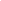 А. В бессоюзных сложных предложениях простые предложения связываются в устной речи интонацией.Б. Смысловые отношения в бессоюзных сложных предложениях зависят от содержания входящих в них простых предложений.В. Знаки препинания в бессоюзных сложных предложениях не зависят от характера смысловых отношений между его частями.2. Из данных простых предложений составьте три сложных, используя различные средства связи.Наступает время грибной охоты. Трудно усидеть дома. Лес зовет и манит. 3. Допишите, образуя бессоюзные сложные предложения.А. Нас охватило чувство страха … (причина).Б. Я давно написал другу письмо … (противопоставление).В. Раздался удар грома … (быстрая смена событий).4. Перестройте сложные союзные предложения в бессоюзные. Запишите их, расставляя знаки препинания.А. Любите книгу, так как она откроет вам много интересного.Б. Я повторил приглашение, но он ничего не ответил.Средний  уровень сложности. Вопросы, задания:5. Продолжите предложение Даша задумчиво перелистывала страницы книги …, чтобы получились предложения следующих типов:А. простое с однородными членами (без союзов)Б. бессоюзное сложное, между частями которого надо поставить запятуюВ. бессоюзное сложное, между частями которого надо поставить точку с запятой6. Каково роль тире в предложении Высоко над нами зашумел ветер – предвестник бурана?А. разделяет подлежащее и сказуемоеБ. обозначает пропуск члена предложенияВ. разделяет части сложного бессоюзного предложенияГ. отделяет предложение7. Укажите, почему стоит тире в бессоюзном сложном предложении Для рыбы нужна чистая вода – будем охранять наши водоёмы.А. Содержание одного предложения противопоставлено содержанию другого.Б. Предложения рисуют быструю смену событий.В. Второе предложение заключает в себе вывод, следствие из того, о чем говорится в первом предложении.Высокий уровень сложности. Вопросы, задания:8. Объясните, почему стоит двоеточие в бессоюзном сложном предложении Перебрав по пальцам знакомые села, я обнаружил: они все стояли на реке.А. Второе предложение указывает причину того, о чём говорится в первом.Б. Второе предложение поясняет первое, т.е. раскрывает его содержание.В. Второе предложение распространяет один из членов первого предложения.9. Запишите, расставляя знаки препинания, предложениеКарамзин свидетельствовал язык наш выразителен не только для высокого красноречия поэзии но и для звуков сердца.10. Прочитайте предложения (знаки препинания не поставлены).1) Несмотря на теплые и даже жаркие дни в августе обычно заметны приметы наступления осени.2) Волнистые облака рассеялись и стало жарко.3) До войны в нашем колхозе был такой обычай косцам в луга носили завтрак.4) Русский язык открывается в своих поистине волшебных свойствах и богатстве лишь тому кто кровно любит и знает свой народ и чувствует сокровенную прелесть нашей земли.5) Дрозд ранняя перелетная птица появляющаяся в конце марта – первой половине апреля.II вариантМинимальный уровень сложности. Вопросы, задания:1. Какое утверждение является неверным?А. Смысловые отношения в бессоюзных сложных предложениях зависят от содержания входящих в них простых предложений.Б. В бессоюзных предложениях смысловые отношения между предложениями выражаются менее чётко, чем в союзных.В. Между частями бессоюзного предложения ставится тире, если второе предложение указывает на причину того, о чём говорится в первом.2. Из данных простых предложений составьте три сложных, используя различные средства связи.Ночью ударил первый морозец с ветерком. После теплого лета и дождливой осени он казался с непривычки задиристым и крепким. Всё вокруг побелело. 3. Допишите, образуя бессоюзные сложные предложения.А. Мы хорошо отдохнули … (вывод или результат).Б. Я взглянул на небо … (следствие).В. Здесь нельзя проехать … (причина).4. Перестройте сложные союзные предложения в бессоюзные. Запишите их, расставляя знаки препинания.А. Было решено отправиться пораньше, и мы встали чуть свет.Б. Я подошёл к окну и увидел, что ночью снег запорошил весь сад.Средний уровень сложности. Вопросы, задания:5. Продолжите предложение Юноша говорил мало …, чтобы получились предложения следующих типов:А. простое с однородными членами (без союзов)Б. бессоюзное сложное, между частями которого надо поставить запятуюВ. бессоюзное сложное, между частями которого надо поставить точку с запятой6. Каково роль тире в предложении Ребята – их было четверо – держались в стороне?А. разделяет подлежащее и сказуемоеБ. обозначает пропуск члена предложенияВ. разделяет части сложного бессоюзного предложенияГ. выделяет вводное предложение7. Укажите, почему стоит тире в бессоюзном сложном предложении Пробовал бежать – ноги от страха не двигались.А. Содержание одного предложения противопоставлено содержанию другого.Б. Предложения рисуют быструю смену событий.В. Второе предложение заключает в себе вывод, следствие из того, о чем говорится в первом предложении.Высокий уровень сложности. Вопросы, задания:8. Объясните, почему стоит двоеточие в бессоюзном сложном предложении Люди разделяются на два рода: одни прежде думают, а потом говорят и делают, а другие прежде говорят и делают, а потом думают.А. Второе предложение указывает причину того, о чём говорится в первом.Б. Второе предложение поясняет первое, т.е. раскрывает его содержание.В. Второе предложение распространяет один из членов первого предложения.9. Запишите, расставляя знаки препинания, предложениеКогда мы произносим какое-нибудь слово то соединяем с ним понятие о каком-нибудь предмете так например произнося слово огонь мы представляем себе эту стихию со всеми её признаками светом жгучестью и горением хотя бы в то время как мы говорим и не видели бы огня.10. Прочитайте предложения (знаки препинания не поставлены).1) Не спится няня здесь так душно.2) Поля и луг обращенные росою и туманом в бесконечные озёра мало-помалу исчезли во мгле ночи звезды острым своим блеском отражались в реке.3) Обоз целый день простоял у реки и тронулся с места когда садилось солнце.4) Каждый цветок был похож на настоящий знакомый мне мак и от них пахло весной.5) Ветер дул с моря и город обдавал запахом водорослей.Итоговая контрольная работа за I полугодие. 9 классI вариантА.1.Определите вид предложения: Солнечный жар и блеск сменились прохладой ночи и неярким светом молодого месяца.1) простое2)сложноеА.2. Сколько простых предложений в составе сложного предложения? Если писатель, работая, не видит за словами того, о чём он пишет, то и читатель ничего не увидит за ними.1) 22) 33) 4А.3. Какое сочетание слов служит одной из грамматических основ в структуре сложного предложения? Верхний ярус образует финиковая пальма, которая не боится обжигающих лучей солнца.1) ярус образует2) пальма образует3) не боится солнцаА.4. Какое слово или сочетание слов является подлежащим в предложении? В это время в девичьей не только был известен приезд министра с сыном, но и внешний вид их обоих уже был подробно описан.1) приезд министра2) внешний вид3) министра с сыном4) девичьейА.5. В каком ряду перечислены соединительные союзы?1) тоже, либо, зато;2) и, да, тоже;3) да, не то…не то;4) однако, или, ноА.6. Укажите, какой союз использован в сложносочинённом предложении: Погода отличная, да, к сожалению, нет дождей.1) соединительный 2) противительный3) разделительный В.1. Напишите характеристику по грамматической основе данных  предложений?1) Грачи давно расхаживали по двору и начинали вить гнёзда в грачовой роще.2) Решено было идти завтра, если дождь перестанет.3) Люки были наглухо закрыты, и свежий воздух не проникал.В.2. Выпишите все грамматические основы из  предложения: Старику было под восемьдесят, и его седая борода давно превратилась в жёлтую, но он держался крепко и не уступал молодым мужикам.В.3. Укажите сложносочинённое предложение, в котором есть общий второстепенный член (знаки препинания не расставлены):1) Сквозь серый камень вода сочилась и было душно в ущелье тёмном.2) Забурлила под кормой вода и матрос ловко поймал брошенный ему с борта канат.3) Опять не убраны хлеба и не покошены покосы.4) И облегченья не находит она подавленным слезам и сердце рвётся пополам.В.4. Укажите, на месте каких цифр должны стоять запятые в предложении: Она была молода (1) и умна (2) и считала нужным брать от жизни всё лучшее (3) что та ей преподносит.1) 1,2,32)2,33)1,34)3С. Напишите сочинение-рассуждение, раскрывая смысл высказывания известного русского писателя М.Горького: «Русский язык неисчерпаемо богат и всё обогащается с быстротой поражающей».Приведите в сочинении 1 аргумент из текста №2 (с.162-164) К.Паустовского, подтверждающий Ваше рассуждение.Итоговая контрольная работа за I полугодие. 9 классII вариантА.1.Определите вид предложения: Весна сияла на небе, но лес ещё по-зимнему был засыпан снегом.1) простое2)сложноеА.2. Сколько простых предложений в составе сложного предложения? Света луны оказалось вполне достаточно, чтобы части шли туда, куда им было указано, и делали потом то, что диктовал жестокий закон штыковых атак.1) 22) 33) 4А.3. Какое сочетание слов служит одной из грамматических основ в структуре сложного предложения? Он вышел на улицу, и его у наружной двери окликнул негромкий женский голос. 1) окликнул его2) вышел на улицу3) голос окликнулА.4. Какое слово или сочетание слов является сказуемым в предложении? Молчание это длилось долго, и я хотел напомнить моему спутнику о продолжении рассказа.1) хотел2) напомнить3) хотел напомнить4) длилось долгоА.5. В каком ряду перечислены разделительные  союзы?1) то…то, зато;2) или, либо;3) да, также;4) однако, ноА.6. Укажите, какой союз использован в сложносочинённом предложении: Либо ткать, либо прясть, либо песенки петь.1) противительный2) соединительный 3) разделительный В.1. Напишите характеристику (по грамматической основе) данных  предложений?1) В сияющем небе властвует солнце, а на земле гуляет ветер.2) День угасал, в лесу начало быстро темнеть.3) Все чего-то ждали, сидя в пасмурной столовой.В.2. Выпишите все грамматические основы из  предложения: С утра я себя чувствовал нехорошо, хотя ещё не мог ясно определить, в чём заключалось моё нездоровье.В.3. Укажите сложносочинённое предложение, в котором есть общий второстепенный член (знаки препинания не расставлены):1) Вековые тёмные деревья сомкнулись над головами бойцов и солнце не могло пробиться сквозь листву.2) У Челкаша вздрагивали усы и в глазах разгорался огонёк.3) Проехали семь вёрст и вдали показался невысокий дом и двор.4) Дверь захлопнулась и послышался стук удаляющихся шагов.В.4. Укажите, на месте каких цифр должны стоять запятые в предложении: Светало (1) и свет (2) ещё не погашенных (3) фонарей был не нужен.1) 1,2,32)13)1,34)2,3С. Напишите сочинение-рассуждение, раскрывая смысл высказывания известного русского писателя М.Горького: «Русский язык неисчерпаемо богат и всё обогащается с быстротой поражающей».Приведите в сочинении 1 аргумент из текста №2 (с.162-164) К.Паустовского, подтверждающий Ваше рассуждение.Контрольная  работа №3 по теме "Бессоюзные сложные предложения"I вариант Какое утверждение является неверным?А.	В бессоюзных сложных предложениях простые предложения связываются в устной речи интонацией.Б. 	Смысловые отношения в бессоюзных сложных предложениях зависят от содержания входящих в них простых предложений.В. 	Знаки препинания в бессоюзных сложных предложениях не зависят от характера смысловых отношений между его частями. Из данных простых предложений составьте три сложных, используя различные средства связи.Наступает время грибной охоты. Трудно усидеть дома. Лес зовет и манит.   Допишите, образуя бессоюзные сложные предложения.А.	Нас охватило чувство страха … (причина).Б. 	Я давно написал другу письмо … (противопоставление).В. 	Раздался удар грома … (быстрая смена событий).  Перестройте сложные союзные предложения в бессоюзные. Запишите их, расставляя знаки препинания.А.	Любите книгу, так как она откроет вам много интересного.Б. 	Я повторил приглашение, но он ничего не ответил.Продолжите предложение Даша задумчиво перелистывала страницы книги …, чтобы получились предложения следующих типов:А.	простое с однородными членами (без союзов)Б. 	бессоюзное сложное, между частями которого надо поставить запятуюВ. 	бессоюзное сложное, между частями которого надо поставить точку с запятой Какова роль тире в предложении Высоко над нами зашумел ветер – предвестник бурана?А.	разделяет подлежащее и сказуемоеБ. 	обозначает пропуск члена предложенияВ. 	разделяет части сложного бессоюзного предложенияГ. 	отделяет предложение Укажите, почему стоит тире в бессоюзном сложном предложении Для рыбы нужна чистая вода – будем охранять наши водоёмы.А.	Содержание одного предложения противопоставлено содержанию другого.Б. 	Предложения рисуют быструю смену событий.В. 	Второе предложение заключает в себе вывод, следствие из того, о чем говорится в первом предложении. Объясните, почему стоит двоеточие в бессоюзном сложном предложении Перебрав по пальцам знакомые села, я обнаружил: они все стояли на реке.А.	Второе предложение указывает причину того, о чём говорится в первом.Б. 	Второе предложение поясняет первое, т.е. раскрывает его содержание.В. 	Второе предложение распространяет один из членов первого предложения. Запишите, расставляя знаки препинания, предложениеКарамзин свидетельствовал язык наш выразителен не только для высокого красноречия поэзии но и для звуков сердца.     Прочитайте предложения (знаки препинания не поставлены).Несмотря на теплые и даже жаркие дни в августе обычно заметны приметы наступления осени. Волнистые облака рассеялись и стало жарко.До войны в нашем колхозе был такой обычай косцам в луга носили завтрак.Русский язык открывается в своих поистине волшебных свойствах и богатстве лишь тому кто кровно любит и знает свой народ и чувствует сокровенную прелесть нашей земли.Дрозд ранняя перелетная птица появляющаяся в конце марта – первой половине апреля.Заполните таблицу.Контрольная  работа по теме "Бессоюзные сложные предложения"II вариант Какое утверждение является неверным?А. 	Смысловые отношения в бессоюзных сложных предложениях зависят от содержания входящих в них простых предложений.Б.	В бессоюзных предложениях смысловые отношения между предложениями выражаются менее чётко, чем в союзных.В. 	Между частями бессоюзного предложения ставится тире, если второе предложение указывает на причину того, о чём говорится в первом. Из данных простых предложений составьте три сложных, используя различные средства связи.Ночью ударил первый морозец с ветерком. После теплого лета и дождливой осени он казался с непривычки задиристым и крепким. Всё вокруг побелело.   Допишите, образуя бессоюзные сложные предложения.А.	Мы хорошо отдохнули … (вывод или результат).Б. 	Я взглянул на небо … (следствие).В. 	Здесь нельзя проехать … (причина). Перестройте сложные союзные предложения в бессоюзные. Запишите их, расставляя знаки препинания.А.	Было решено отправиться пораньше, и мы встали чуть свет.Б. 	Я подошёл к окну и увидел, что ночью снег запорошил весь сад.  Продолжите предложение Юноша говорил мало …, чтобы получились предложения следующих типов:А.	простое с однородными членами (без союзов)Б. 	бессоюзное сложное, между частями которого надо поставить запятуюВ. 	бессоюзное сложное, между частями которого надо поставить точку с запятой. Каково роль тире в предложении Ребята – их было четверо – держались в стороне?А.	разделяет подлежащее и сказуемоеБ. 	обозначает пропуск члена предложенияВ. 	разделяет части сложного бессоюзного предложенияГ. 	выделяет вводное предложение Укажите, почему стоит тире в бессоюзном сложном предложении Пробовал бежать – ноги от страха не двигались.А.	Содержание одного предложения противопоставлено содержанию другого.Б. 	Предложения рисуют быструю смену событий.В. 	Второе предложение заключает в себе вывод, следствие из того, о чем говорится в первом предложении. Объясните, почему стоит двоеточие в бессоюзном сложном предложении Люди разделяются на два рода: одни прежде думают, а потом говорят и делают, а другие прежде говорят и делают, а потом думают.А.	Второе предложение указывает причину того, о чём говорится в первом.Б. 	Второе предложение поясняет первое, т.е. раскрывает его содержание.В. 	Второе предложение распространяет один из членов первого предложения. Запишите, расставляя знаки препинания, предложениеКогда мы произносим какое-нибудь слово то соединяем с ним понятие о каком-нибудь предмете так например произнося слово огонь мы представляем себе эту стихию со всеми её признаками светом жгучестью и горением хотя бы в то время как мы говорим и не видели бы огня.      Прочитайте предложения (знаки препинания не поставлены).Не спится няня здесь так душно.Поля и луг обращенные росою и туманом в бесконечные озёра мало-помалу исчезли во мгле ночи звезды острым своим блеском отражались в реке.Обоз целый день простоял у реки и тронулся с места когда садилось солнце.Каждый цветок был похож на настоящий знакомый мне мак и от них пахло весной.Ветер дул с моря и город обдавал запахом водорослей.Заполните таблицу. Описание материально-технического обеспечения образовательного процесса                                                     для 7а,9б, 9в классовОбучение ведется по учебникам: «Русский язык». 7 класс: учебник для общеобразовательных учреждений.В 3 ч. Авторы : С.И.Львова, В.В.Львов, М.: Мнемозина, 2012г «Русский язык» 9 класс, авторы:   Л. А. Тростенцова, Т. А. Ладыженская и др., М.: Просвещение, 2011 г.Литература, необходимая для овладения курса.Для ученика (обучающегося)Обязательная:Учебник «Русский язык». 7 класс: учебник для общеобразовательных учреждений. В 3 ч. Авторы : С.И.Львова, В.В.Львов, М.: Мнемозина, 2012г.  Учебник «Русский язык» 9 класс, авторы:   Л. А. Тростенцова, Т. А. Ладыженская и др., М.: Просвещение, 2011 г.Дополнительная:Рабочая тетрадь по русскому языку. 7 класс. «Проверь себя»Рабочая тетрадь по русскому языку. 7 класс. «Учимся читать, слушать, говорить, писать».Учебные таблицы по русскому языку. 5-11 классы. Малюшкин А.Б. Орфографический словарь. Авт.сост. Д.Н.Ушаков. Для учителя (преподавателя)                                                                 ПЕЧАТНЫЕ ПОСОБИЯГосударственный стандарт основного общего образования по русскому языку;Программы по русскому языку для общеобразовательных учреждений (5-11 классы), автор программы С.И.Львова. Программа рекомендована Министерством образования и науки  Российской Федерации, Москва, «Мнемозина», 2009 года«Русский язык. Рабочие программы. Предметная линия учебников Т.А.Ладыженской, М.Т.Баранова, Л.А.Тростенцовой и др. 5-9 классы, автор программы М.Т.Баранов, Т.А.Ладыженская, Н.М.Шанский, 12-е изд., переработанное. -  Москва, «Просвещение», 2011 г.Пособие «Уроки русского языка. 7 класс» для учителя к учебнику С.И.Львовой и В.В.Львова «Русский язык. 7 класс»\ Москва, «Мнемозина», 2010 года Поурочные разработки по русскому языку. 9 класс, авт.сост. Н.В.Егорова.- М.: ВАКО,2006;«Искать, пробовать, обучать…» (нетрадиционные уроки по русскому языку и литературе) 5-11 классы \ авт.сост. Мордес Е.М. – Волгоград, изд. «Учитель –АСТ», 2002;Диктанты по русскому языку.5-7кл. Учеб.пособие. авт. Сост. Ежов-Сроителев В.В. – М.: ООО «Издательство АСТ», 2004 Обучение сочинениям по русскому языку и литературе. 5-8 классы.\ авт.сост. Скоркина Н.М. - Волгоград, изд. «Учитель –АСТ», 2002;Обучение сочинению по картине. 5-9 классы: конспекты уроков\ авт.сост. Баландина О.П. – Волгоград, изд. «Учитель», 2011Тестовые задания для проверки знаний учащихся по русскому языку. 6 класс.авт.сост.Малюшкин А.Б.- М: ТЦ Сфера, 2009 Тесты по русскому языку. 5-11 кл. авт.сост. Гусарова И.В. – М.: ООО Издательство Астрель»: ООО «Издательство АСТ», 2010Контрольно-измерительные материалы. Русский язык. 9 класс. Н.В.Егорова – М.: ВАКО, 2011Изучение синтаксиса и пунктуации в школе. авт.сост. Купалова А.Ю.- М.:Дрофа, 2002Тесты по русскому языку: 8-9 классы. Авт.сост. Козлова Р.П., Чеснокова Н.В. – М.:ВАКО, 2010Русский язык. Тесты и задания о культуре речи. Авт.сост. Космарская И.В., Руденко А.К. – М.: «Аквариум ЛТД», 2001Русский язык в старших классах: Практический курс. Программа. Методические материалы. Авт. Сост. Дейкина А.Д., Пахнова Т.М. – М.:Вербум-М, 2004Как писать сочинение. Авт.сост. Торкунова – М.:Айрис-пресс, 2005Сочинение-рассуждение на итоговой аттестации по русскому языку в 9 и11 классах: учебно-методическое пособие. Авт.сост. Павлова Т.И., Раннева Н.А. – Ростов н\Д: Легион, 2009Методика обучения старшеклассников написанию сочинений: Практическое пособие. Авт.сост. Завадская О.С. – М.: АРКТИ, 2006Олимпиадные задания по русскому языку.9-11 классы. Авт.сост. Н.Ф.Ромашина – Волгоград: Учитель, 2008Перечень учебных таблиц  для  7 класса1.Буквы о – а в корнях –кас., -кос., -гар.,-гор.2.Гласные в приставках  пре- -при.3.Не с существительными.4. Не с прилагательными.5.Дефисное написание сложных прилагательных.6.Н и нн в суффиксах имен прилагательных.7.Разряды местоимений.ТЕХНИЧЕСКИЕ СРЕДСТВА ОБУЧЕНИЯ1.Компьютер. 2. Мультимедийный проектор EPSON EB-X9. 3.Интерактивная доска IQ Board. Перечень электронно-образовательных ресурсов для 7 классаБольшая энциклопедия Кирилла Мефодия (на 2 СД)Репетитор Русский язык.Фраза.(электронный тренажер по орфографии)Уроки русского языка Кирилла и Мефодия 7 кл.Интерактивные тесты. Русский язык. Части речи.Части речи. Морфология современного русского языка и культура речиСтрана Лингвиния. Орфографический диктант. ч.1. Гласные и безгласныеСтрана Лингвиния. Орфографический диктант. ч.2. СогласныеСтрана Лингвиния. Орфографический диктант. ч.3. Части и запчастиРусский язык 5-7 кл. (карточки). Сборник дифференцированных заданий. Формирование разноуровневых карточек. Многовариантные проверочные работы.Русский язык, литература.Развитие речи.5-11 кл.Русский язык. Диктанты, изложения, тренировочные упражнения 5-11 кл.Русский язык.5-6 кл. Автоматизированная оценка качества знаний. Новые перспективы в обучении. Новая версия.Русский язык 5-6 кл по учебникам М.Т.Барановой, Т. А. Ладыженской и др.Русский язык 5-6 кл по учебнику М.М.Разумовской, П.А.Леканта.Русский язык 5-9 кл. Рекомендации. Разработки.Русский язык 5-11 кл.Русский язык 5-6 кл по учебному комплексу В.В.Бабайцевой, Л.Д.Чессноковой, А.Ю.Купаловой, Е.И.Никитиной.Русский язык 5-11 кл. по программам М.М.Разумовской, В.И.Капинос, С.И.Львова, С.А.Богдановой, В.В.Львова, А.И.Власенкова, Л.М.Рыбченкова.Интерактивные плакаты Русский язык. Части речи. Морфология современного русского языка и культура речи.Интерактивные плакаты .Страна Лингвиния. Русский язык в алгоритмах, стихах и рисунках.Русский язык 7 классРусский язык. Синтаксис. Орфография. Морфология. Грамматика.Русский язык. Части речи.Математика. Русский язык. Система подготовки. Тренировочные задания.Тренажер по русскому языку «Фраза»Настоящая программа по русскому языку разработана  также для обучающихся, имеющих задержку психического развития и обучающихся интегрированно по специальной коррекционной программе VII вида в условиях общеобразовательного класса Халилова Рамзия (9б) и обучающиеся 9в класса.Программа учитывает возрастные и психологические особенности обучающихся, их способностей, возможностей и задатков.Программа детализирует и раскрывает содержание стандарта, определяет общую стратегию обучения, воспитания и развития учащихся в соответствии с целями изучения русского языка, которые определены стандартом. .№      Нормативные документы1Закон РФ «Об образовании в Российской Федерации» от 29 декабря 2012 года №273-ФЗ2Федеральный Базисный учебный план общеобразовательных учреждении РФ.Утвержден приказом Мин образования России от 9 марта 2004 г.№13123Приказ об утверждении примерного учебного плана для образовательных учреждений Ростовской области на 2014-2015 учебный год от 30.04.2014 г. № 2634Нормативные требования СанПин, СанПин2.4.2. 2821-10 «Санитарно-эпидемиологические требования к условиям и организации обучения в общеобразовательных учреждениях»5 «Программа общеобразовательных учреждений. Русский язык». 5-9 классы, авторы программы М.Т.Баранов, Т.А.Ладыженская, Н.М.Шанский, 11-е изд. -  Москва, «Просвещение», 2010 г., «Программа по русскому языку для общеобразовательных учреждений. 5-11 классы», автор программы С.И.Львова, Москва, «Мнемозина», 2009г.6Приказ «Об утверждении федеральных перечней учебников, рекомендованных (допущенных) к использованию в образовательном процессе в образовательных учреждениях, реализующих программы общего образования и имеющих государственную аккредитацию на 2014-2015 год» , приказ №08-548 от 29.04.2014г.7Федеральный компонент государственного стандарта общего образования«Русский язык». Сост.Э.Д.Днепров, А.Г.Аркадьев.-2-е изд., стереотип.- М.:Дрофа, 2006г.8Устав школы9Образовательная программа школы10Годовой календарный учебный график на 2014-2015 учебный год11Расписание учебных занятий на 2014-2015 учебный год12Учебный план на 2014-2015 учебный год13«Русский язык». 7 класс, учебник в 3-х частях, авторы: С.И.Львова, В.В.Львов., М.: Мнемозина, 2012 г.; «Русский язык». 9 класс, авторы: Л. А. Тростенцова, Т. А. Ладыженская и др., М.: Просвещение, 2011 г.1Воспитание  гражданственности и патриотизма, любви к русскому языку; сознательного отношения к языку как духовной ценности, средству общения и получения знаний в разных сферах человеческой деятельности2Развитие  речевой и мыслительной деятельности, интеллектуальных, творческих способностей; коммуникативных умений и навыков, обеспечивающих свободное владение русским литературным языком в разных сферах и ситуациях общения; готовности и способности к речевому взаимодействию и взаимопониманию; потребности в речевом самосовершенствовании3Освоение  знаний о русском языке, его устройстве и функционировании в различных сферах и ситуациях общения; стилистических ресурсах, основных нормах русского литературного языка и речевого этикета; обогащение словарного запаса и расширение круга используемых грамматических средств4Формирование  умений опознавать, анализировать, классифицировать языковые факты, оценивать их с точки зрения нормативности, соответствия сфере и ситуации общения; осуществлять информационный поиск, извлекать и преобразовывать необходимую информацию5Применение  полученных знаний и умений в собственной речевой практикеКлассПредметКоличество часов (в год) по программеКоличество часов(в год) в рабочей программе7аРусский язык1701729бРусский язык681009вРусский язык68101№Раздел Количество часовКоличество часовКоличество часов№Раздел В примерной программепо выбор ОУВ рабочей программе1.Язык как развивающееся явление2132.Разделы лингвистики397433.Текстоведение 174194.МорфологияНаречие 4014425.Самостоятельные и служебные части речи116.Предлог 92107.Союз 151168.Частица 181179.Междометие 31410.Омонимия слов разных частей речи1031111.Повторение6612.Резервные часы100ИТОГО17034172№ТемаВ примерной программеПо  выбор ОУПо  выбор ОУВ рабочей программе часовВ рабочей программе часов№ТемаВ примерной программе9б9в9б9в1Международное значение русского языка.111222Повторение пройденного в 5-8 классах75512123Сложное предложение. Культура речи73310104Сложносочинённые предложения. 55510105Сложноподчинённые предложения.24121236366Бессоюзные сложные предложения.86614147Сложные предложения с различными видами связи.7778Общие сведения о языке3338Повторение и систематизация изученного в 5 – 9 классах.6167ИТОГО683233100101ЯЗЫК КАК РАЗВИВАЮЩЕЕСЯ ЯВЛЕНИЕ Язык как развивающееся явлениеЭлементарные сведения об исторических изменениях в разных областях языкаРАЗДЕЛЫ ЛИНГВИСТИКИ (на основе изученного в 5-6 классах) Фонетика и орфография. Основные средства звучания речиСоотношение звука и буквы. 4 вида омонимовФункция омографов в юмористической речиСловообразование. Основные способы образования слов. Морфологические способы образования словНеморфологические способы образования слов.Словообразование наречийСложение как способ образования наречийУрок-практикум: «Основные способы образования слов»Лексикология и фразеология. Особенности лексического значения словаСмысловая связь разных слов в языке (синонимы, антонимы, омонимы) и особенности употребления слов в речиФразеологизмыГрамматика: морфология и синтаксис. Система самостоятельных частей речи в русском языкеМестоимения и числительныеГлагол и его формы (причастие и деепричастие)Образование причастий и деепричастийИмя прилагательноеСИНТАКСИС Основные виды словосочетаний по способу выражения главного словаПростые осложненные предложенияОРФОГРАФИЯ Правописание морфем: безударные гласные в корне, согласные в корнеПравописание слов с чередующимися гласными; с удвоенными согласными; приставок пре-/при-Правописание суффиксов глагола -ова-/-ева-, -ыва-/-ива-, -ем-/-им-; н/нн в прилагательныхн/нн в причастияхПравописание н/нн в кратких прилагательных и причастиях. Окончания прилагательных и причастийСлитное, дефисное и раздельное написание «не» с разными частями речи«Не» с причастиямиОбъяснительный диктантПУНКТУАЦИЯ Тире между подлежащим и сказуемым; знаки препинания при однородных членах предложения и обобщающих словахЗнаки препинания при причастном и деепричастном обороте, сравнительном обороте и вводных словахЗнаки препинания при прямой речиКУЛЬТУРА РЕЧИ Правильное употребление существительных и прилагательных в речи.Правильное употребление числительных и местоимений в речиПравильное употребление глаголов, причастий и деепричастийТЕКСТОВЕДЕНИЕ Текст как произведение речи. Точность и логичность речиЯзыковые средства выразительности: фонетические и словообразовательныеЛексические средства выразительностиМорфологические средства выразительностиСинтаксические средства выразительностиРассуждение как тип речиСочетание разных типов речи в текстеМОРФОЛОГИЯ. НАРЕЧИЕ  Общее значение наречий и их употребление в речиРазряды наречий и их употребление в речиМестоимённые наречия: признаки и группыСтепени сравнения наречийПравописание наречий. Слитное правописание наречийОтличие наречий с приставками от омонимичных сочетанийРаздельное и дефисное написание наречийСлитное и раздельное написание «не» и «ни» с наречиямин/нн в наречиях на  -о-еСуффиксы -о-, -а- на конце наречийО-е(ё) на конце наречий после шипящих«ь» на конце наречий после шипящихНаречие в словосочетании и предложенииНаречие в текстеКультура речи. Правильное употребление наречий. Орфоэпические нормыГрамматические нормыЛексические нормыСЛУЖЕБНЫЕ ЧАСТИ РЕЧИ И МЕЖДОМЕТИЯ Роль служебных частей речиПРЕДЛОГ Предлог как служебная часть речиУпотребление предлогов с разными падежамиРазряды предлогов по происхождениюРазряды предлогов по составуПравописание производных предлоговПредлог в предложенииПредлог в текстеСОЮЗ Союз как служебная часть речиРазряды союзов по значению: сочинительные, подчинительынеСочинительные союзыПодчинительные союзыРазряды союзов по составу: простые, составныеСоюзные словаПравописание союзовСоюз в предложении и текстеЧАСТИЦА Частица как служебная часть речи. Разряды частицПравописание частицСмысловые различия частиц «не» и «ни»Различие «не» и «ни» в письменной речиРазличие приставки «не» и частицы «не»Употребление «не» с разными частями речиДефисное написание частиц «-то», «-таки», «-ка»Частицы в предложении и текстеПравильное употребление предлогов, союзов, частицМЕЖДОМЕТИЕ Междометие «и». Звукоподражательные слова. Их грамматические особенностиГруппы междометийТРУДНЫЕ СЛУЧАИ РАЗГРАНИЧЕНИЯ ЯЗЫКОВЫХ ЯВЛЕНИЙ Переход одной части речи в другую как один из способов наполнения грамматических классов словОмонимия слов разных частей речи. Лексические омонимы, фонетические омонимыПОВТОРЕНИЕ ОрфографияПовторение. ПунктуацияНАЗВАНИЕ ТЕМЫКОЛИЧЕСТВО:КОЛИЧЕСТВО:КОЛИЧЕСТВО:НАЗВАНИЕ ТЕМЫКонтрольные работыСочиненияИзложения1.Язык как развивающееся явление2.Разделы лингвистики1113.Текстоведение 114.Морфология.Наречие 1115.Самостоятельные и служебные части речи6.Предлог 17.Союз 118.Частица 119.Междометие 10.Омонимия слов разных частей речи111.ПовторениеНАЗВАНИЕ ТЕМЫКОЛИЧЕСТВО:КОЛИЧЕСТВО:КОЛИЧЕСТВО:КОЛИЧЕСТВО:КОЛИЧЕСТВО:КОЛИЧЕСТВО:НАЗВАНИЕ ТЕМЫКонтрольные работыКонтрольные работыСочиненияСочиненияИзложенияИзложенияНАЗВАНИЕ ТЕМЫ9б9в9б9в9б9вМеждународное значение русского языка.11Повторение изученного в 5-8 классах11Сложное предложение. Культура речи.11Сложносочинённые предложения. 11Сложноподчинённые предложения.111122Бессоюзные сложные предложения.1111Сложные предложения с различными видами связи.11Повторение и систематизация изученного в 5 – 9 классах.11№п/пНазвание темы (раздела)Содержание темы (раздела)Кол-во часовДата проведения урокаДата проведения урока№п/пНазвание темы (раздела)Содержание темы (раздела)Кол-во часовпо плануФакти- ческиЯЗЫК КАК РАЗВИ-ВАЮЩЕЕСЯ ЯВЛЕНИЕ31 чет.1Язык как развивающееся явление101.092Элементарные сведения об исторических изменениях в разных областях языка102.093Этимология как наука о происхождении слов103.09РАЗДЕЛЫ ЛИНГ-ВИСТИКИ (на основе изученного в 5-6 классах)39+4рр4Фонетика и орфоэпия. Основные средства звучащей речи.104.095Соотношение звука и буквы.105.096Основные орфоэпические нормы русского литературного языка108.097Основные средства фонетики109.098Словообразование самостоятельных частей речи110.099Правильное употребление слов в речи111.0910Морфемный и словообразовательный разбор112.0911Неморфологические способы образования слов.115.0912Словообразование наречий .Сложение как способ образования наречий116.0913Основные модели приставочно-суффиксального способа наречий117.0914Административный входной контроль уровня остаточных знаний.118.0915Основные выразительные средства словообразования.119.0916Лексика и фразеология.122.0917Переносное значение слова. Фразеологизмы123.0918Синонимы.  Антонимы. Омонимы.124.0919Устаревшие слова.125.0920Морфология и орфография. Морфологический разбор слова126.092122Именные части речи229.0930.0923Глагол101.1024Причастие и деепричастие как особые формы глагола102.1025Причастные и деепричастные обороты103.1026Р.р.Подготовка к сочинению «Гимн русской земле» (по картинам И.И. Шишкина и К.Ф. Юона) 106.1027Р.р.Сочинение «Гимн русской земле» (по картинам И.И. Шишкина и К.Ф. Юона)107.1028Виды предложений Простое осложненное предложение108.1029Анализ текстов с выразительными средствами фонетики 109.1030Орфография .Разделы русской орфографии. Правописание морфем.110.1031Правописание морфем 113.1032Правописание н и нн в причастиях и отглагольных прилагательных.114.1033Трудные случаи написания причастий и прилагательных115.1034Правописание н и нн в полных и кратких прилагательных и причастиях.116.1035Слитные, раздельные и дефисные написания.117.1036Правописание не с причастиями.120.1037Пунктуация.  Разделы русской пунктуации. Знаки препинания внутри простого предложения.121.1038Предложения с обособленными членами.122.1039Постановка знаков препинания перед союзом и. Предложения с прямой речью.123.1040Контрольная работа по теме « Разделы лингвистики»124.1041Р.р. Подготовка к изложению с продолжением127.1042Р.р.Изложение с продолжением (упр. 284)128.1043Культура речи. Правильное употребление слов самостоятельных частей речи. 129.1044Правильное употребление имен прилагательных.130.1045Правильное употребление местоимений131.1046Правильное употребление глаголов, деепричастий и причастий12чет.10.11ТЕКСТОВЕДЕНИЕ15+4рр47Основные признаки текста.111.1148Основные этапы создания текста112.1149Точность и логичность речи. Композиция текста.113.1150Виды связи предложений в тексте.114.1151Одинаковое построение предложений при параллельной связи (синтаксический  параллелизм)117.1152Р.р. Подготовка к сочинению по картине А.А. Пластова «Первый снег» (упр. 395).118.1153Р.р.Сочинение по картине А.А. Пластова «Первый снег»119.1154Языковые средства выразительности. Выразительность речи.120.1155Фонетические средства выразительности. Выразительные возможности словообразования.121.1156Лексические средства выразительности.124.1157Употребление фонетических и словообразовательных средств выразительности125.1158Морфологические средства выразительности.126.1159Использование лексических средств создания языковых каламбуров, художественных тропов.127.1160Синтаксические средства выразительности.28.1161Использование в речи морфологических средств выразительности101.1262Р.р.Рассуждение как тип речи. Общее содержание, композиционные особенности и основные средства оформления текстов-рассуждений.102.1263Р.р.Изложение-миниатюра (упр. 459).103.126465Сочетание разных типов речи в тексте.204.1205.12МОРФОЛОГИЯ Наречие39+3рр66Наречие как часть речи.108.1267Разряды наречий по значению.109.1268Использование синтаксических средств выразительности110.1269Местоименные наречия.111.1270Различие грамматических омонимов. Выразительные возможности наречий.112.1271Уместное использование жестов, мимики в устном общении.115.1272Слова категории состояния.116.1273Предикативные наречия и безлично-предикативные слова.117.1274Степени сравнения наречий .118.1275Образование степеней наречий 319.12 76Определение синтаксической роли слов категории состояния. 22.127778Слитное, раздельное и дефисное написание наречий.223.1225.127980Использование слов категории состояния в текстах разных стилей и типов речи.Различение наречий и сходных по звучанию сочетаний.1126.1229.1281Дефисное написание наречий.130.1282Экспрессивное  использование наречий разных разрядов13чет.12.018384Слитное и раздельное написание не и ни с наречиями213.0114.0185Выразительные возможности наречий115.018687Правописание н и нн в наречиях на -о (е).216.0119.01  88Суффиксы -о и -а на конце наречий.120.0189О и е(ё) на конце наречий после шипящих121.0190Употребление ь на конце наречий после шипящих.122.0191Р.р. Подготовка к сжатому изложению192Р.р.Сжатое изложение (упр. 587).123.0193Повторение и обобщение по теме «Правописание наречий»126.0194Повторение и обобщение по теме «Правописание наречий»127.0195Наречие в словосочетании и предложении. Синтаксическая роль наречия.128.0196Синтаксическая роль местоименных наречий в предложении.29.0197Наречие в тексте. Функции наречий в тексте.130.0198Правильное употребление наречий.02.0299Употребление наречий в составе фразеологизмом.103.02100Употребление наречий в составе этикетных слов.104.02101Уместное употребление в речи наречий-синонимов05.02102Использование слов категории состояния в текстах разных стилей и типов речи106.02103Контрольный работа по теме «Наречие».109.02104Использование местоименных наречий в качестве союзных слов в сложноподчинённых предложениях.110.02105Использование местоименных наречий в качестве союзных слов в сложноподчинённых предложениях.111.02106Анализ тестов с наречиями и словами категории состояния.112.02107Р.р.Сочинение-миниатюра (упр. 612).113.02СЛУЖЕБНЫЕ ЧАСТИ РЕЧИ И МЕЖДОМЕТИЯСамостоятельные и служебные части речи1108Служебные части речи.116.02Предлог9+1рр109Предлог как служебная часть речи.117.02110Предложное  и беспредложное управление.118.02111Грамматическое значение предлогов.119.02112Определение основных грамматических значений предлога.20.02113Разряды предлогов по происхождению и по составу.124.02114Разряды предлогов по происхождению (производные и непроизводные)125.02115Р.р.Изложение (упр. 695).126.02116Слитное и раздельное написание производных предлогов.127.02117Слитное и раздельное написание производных предлогов (продолжение).102.03118Роль предлогов в словосочетании и предложении. Правильное употребление предлогов.103.03Союз16119Союз как служебная часть речи .104.03120Разряды союзов по синтаксической роли и по значению.105.03121Синтаксическая роль союза и106.03122Синтаксическая роль союза и (закрепление).110.03123Синтаксическая роль подчинительных союзов.111.03124Р.р.Подготовка к сочинению по картине П.П. Кончаловского «Сирень в корзине»(упр. 751)112.03125Р.р. Сочинение по картине П.П. Кончаловского «Сирень в корзине»113.03126Морфологический разбор союза.116.03127Различие союзов и союзных слов.117.03128Правописание составных союзов. Различие омофонов.118.03129Правописание союзов разных разрядов.119.03130Группы союзов по употреблению. Выразительные возможности союзов.120.03131Группы союзов по употреблению. Выразительные возможности союзов.14чет.30.03132Повторение и обобщение по теме «Союз»131.03133Контрольная  работа по теме «Предлоги и союзы».101.04134Экспрессивное использование союзов в художественном тексте102.04Частица15+2рр135Частица как служебная часть речи. Разряды частиц.103.04136Формообразующие частицы.106.04137Слитное, раздельное, дефисное написание частиц.107.04138139Правописание не и ни.208.0409.04140141Слитное и раздельное написание не и ни со словами разных частей речи.210.0413.04142Р.р.Подготовка к изложению с элементами сочинения.114.04143Р.р.Изложение с элементами сочинения (упр. 843 или 879).115.04144Роль частиц в речи.116.04145Роль частиц в предложении. Роль частиц в тексте.117.04146Культура речи. Правильное употребление предлогов, союзов и частиц.120.04147Грамматические нормы.121.04148Повторение и обобщение  пройденного по теме «Служебные части речи».122.04149Контрольная работа по теме «Служебные части речи».123.04150Анализ контрольной работы124.04151Экспрессивное использование частиц в художественном тексте127.04Междометие4Междометие и звукоподражательные слова128.04152Группы междометий. Дефисное написание междометий.129.04153Интонационное и пунктуационное выделение междометий в предложении130.04154Экспрессивное использование междометий в речи.105.05155ОМОНИМИЯ СЛОВ РАЗНЫХ ЧАСТЕЙ РЕЧИ Трудные случаи разграничения языковых явлений11156Переход одной части речи в другую как один из способов пополнения грамматических классов слов.106.05157Виды омонимов и их написание107.05158Омонимия слов разных частей речи. 108.05159Сравнительный анализ значения, строения, написания разных видов омонимов.112.05160Омонимия и многозначность. 113.05161Словарь омонимов.114.05162Использование омонимии как средства художественной выразительности. 115.05163Различие грамматических омонимов118.05164Контрольная работа по итогам года.119.05165Анализ контрольной работы.120.05166Анализ текстов с разными видами омонимов121.05Повторение изученного6167Повторение по темам «Разделы науки о языке. Текст. Стили речи»122.05168Фонетика. Графика. 125.05169Лексика и фразеология126.05170Морфемика. Словообразование.127.05171Морфология. Орфография.128.05172Синтаксис. Пунктуация.129.05№п/пНазвание темы (раздела)Содержание темы (раздела)Кол-во часовДата проведения урокаДата проведения урокаДата проведения урокаДата проведения урокаДата проведения урокаДата проведения урока№п/пНазвание темы (раздела)Содержание темы (раздела)Кол-во часовпо планупо плануФактическиФактическиФактическиФактически№п/пНазвание темы (раздела)Содержание темы (раздела)Кол-во часов9б9вМеждународное значение русского языка.1+1ррIчет.Iчет.1Международное значение русского языка.101.0901.092Культура речи и её основные аспекты.Р.р. Выборочное изложение 103.0902.09Повторение изученного в 5 – 8 классах.10+2рр3Р.р.Устная и письменная речь. Монолог, диалог.104.0904.094Исторические изменения в структуре слова. 108.0908.095Стили языка. Языковые средства, используемые в разных стилях.110.0909.096Простое предложение и его грамматическая основа.111.0911.097Преднамеренные и непреднамеренные нарушения языковой нормы115.0915.098Предложения с обособленными членами. Синтаксический разбор простого предложения117.0916.099Административный входной контроль уровня остаточных знаний.118.0918.0910Обращения, вводные слова и вставные конструкции и знаки препинания при них.122.0922.0911Ознакомление с историей и этимологией отдельных слов.124.0923.0912Исторический комментарий лексических явлений русского языка125.0925.0913Разговорная речь, её нормы129.0929.0914Р.р.Изложение с продолжением.101.1030.09Сложное предложе-ние. Культура речи.8+2рр15Понятие о сложном предложении.102.1002.101617Союзные и бессоюзные сложные предложения.206.1008.1006.1007.101819Разделительные и выделительные знаки препинания между частями предложения.209.1013.1009.1013.1020Р.р. Подготовка к сочинению. Составление плана.115.1014.1021Р.р.Сочинение  на лингвистическую тему.   116.1016.102223Интонация сложного предложения.220.1022.1020.1021.1024Использование иноязычных элементов при образовании слов.123.1023.10Сложносочинённые предложения.8+2рр25Сложносочинённое предложе-ние и его особенности. Сложносочинённые предложе-ния  с союзами.127.1027.1026Разделительные знаки препинания между частями сложносочинённого предложения. 129.1028.1027Синтаксический разбор сложносочинённого предложения.130.1030.1028Словообразовательные и семантические кальки.1IIчет.10.11IIчет.10.1129Ознакомление с историей и этимологией отдельных слов.112.1111.1130  Ознакомление с историей и этимологией отдельных слов.113.1113.1131Р.р. Подготовка к сочинению. Составление плана.117.1117.1132Р.р. Сочинение по данному началу.119.1118.1133Ознакомление с историей и этимологией отдельных слов.120.1120.1134Ознакомление с историей и этимологией отдельных слов.124.1124.11Сложноподчинённые предложения.31+5рр35Сложноподчинённое  предло-жение и его особенности.126.1125.1136Место придаточного предло-жения по отношению к глав-ному. Знаки препинания в сложноподчинённом предложении.127.1127.1137 Этимологический анализ слова и его написание.101.1201.1238Союзы и союзные слова в сложноподчинённом предложении.103.1202.12  39 Как отличить союзы что, как, когда и некоторые другие от союзных слов.104.1204.1240Р.р. Сжатое изложение108.1208.12  41  42Роль указательных слов в сложноподчинённом предложении.210.1211.1209.1211.1243Р.р. Сообщение на лингвистическую тему115.1215.124445Сложноподчинённые предложения с придаточными определительными.217.1218.1216.1218.124647Сложноподчинённые предложения с придаточными изъяснительными.      222.1224.1222.1223.1248Работа с этимологическим словарём.125.1225.1249Работа с орфографическим словарём с этимологическими комментариями.129.1229.1250Р.р. Сжатое изложение112.013чет.30.1251Сложноподчинённые предложения с придаточными обстоятельственными.114.0112.013чет.52Сложноподчинённые предложения с придаточными времени и места.115.0113.015354Сложноподчинённые предложения с придаточными причины, условия, уступки, цели, следствия.219.0121.0115.0119.0155Сложноподчинённые предложения с придаточными образа действия, меры, степени и сравнительными.122.0120.0156Культура публичной речи126.0122.0157Соблюдение норм русского речевого этикета в различных сферах общения     128.0126.0158Р.р. Автобиография. 129.0127.0159Р.р. Сочинение на лингвистическую тему.102.0229.0160Словообразовательный повтор как стилистическое средство.104.0202.0261Виды словообразовательных повторов.105.0203.0262Повтор служебных частей слова.109.0205.0263Повтор однокоренных слов.111.0209.026465Сложноподчинённые предложения с несколькими придаточными и знаки препинания при них.212.0216.0210.0212.0266Повтор слов, образованных по одной словообразовательной модели.118.0216.0267 Слова-паронимы и пароними-ческое противопоставление.119.0217.02 68Синтаксический и пунктуационный  разборы сложноподчинённого предложения. 125.0219.0269Контрольная работа по теме «Сложные предложения».      126.0224.0270Насыщение текста словами с суффиксами субъективной оценки как изобразительный приём.102.0326.02Бессоюзные сложные предложения.12+2рр71Понятие о бессоюзном сложном предложении. Интонация в бессоюзных сложных предложениях.104.0302.03 72Бессоюзные сложные предложения со значением перечисления. Запятая и точка с запятой в бессоюзных сложных предложениях.105.0303.0373Р.р. Реферат на лингвистическую тему.111.0305.0374Р.р. Сжатое изложение.112.0310.0375Бессоюзное сложное предложение со значением причины, пояснения, дополнения. Двоеточие в бессоюзном сложном предложении.116.0312.0376Особенности употребления слов с уменьшительно-ласкательными суффиксами в произведениях устного народного творчества.118.0316.0377Своеобразие использования уменьшительно-ласкательных суффиксов в художественных произведениях разных исторических эпох.119.0317.0378Своеобразие использования уменьшительно-ласкательных суффиксов в художественных произведениях разных писателей.130.034чет.19.0379Бессоюзное сложное предложение со значением противопоставления, времени, условия и следствия.101.0430.034чет.80Семантизация морфем как приём привлечения внимания к лексическому значению слова.102.0431.0381Основные способы привлечения внимания к значению морфем.106.0402.0482Тире в бессоюзном сложном предложении. Синтаксический и пунктуационный разбор бессоюзного сложного предложения.108.0406.0483Контрольная работа по теме «Бессоюзные сложные предложения».109.0407.0484Использование двухприставо-чных глаголов в произведениях устного народного творчества и в поэтических текстах. 113.0409.04Сложные предложения с различными видами связи.5+2рр8586Употребление союзной и бессоюзной связи в сложных предложениях.215.0416.0413.0414.048788Знаки препинания в сложных предложениях с различными видами связи.220.0422.0416.0420.0489Синтаксический и пунктуационный разбор сложного предложения с различными видами связи.123.0421.04 90Р.р.Публичная речь.127.0423.0491Р.р. Изложение.129.0427.04Общие сведения о языке392Роль языка в жизни общества. Язык как развивающееся явление.130.0428.0493Русский язык – первоэлемент великой русской литературы. Богатство, красота, выразитель-ность русского языка. 106.0530.0494Русский язык среди славянских языков. Роль старославянского языка в развитии русского языка.107.0505.05Повторение и систематизация изученного в 5 – 9 классах.4+2рр(5+2рр)95Фонетика и графика.113.0507.0596Лексикология и фразеология.114.0512.0597Р.р. Сочинение публицистического характера118.0514.0598Морфемика. Словообразование.120.0518.0599Морфология.Синтаксис.121.0519.05100Р.р.Доклад на историко-литературную тему.125.0521.05101Ознакомление с историей и этимологией отдельных слов.125.05номер задания12345678910буква ответаВиды предложенийНомер предложенияПростыеСложносочиненныеСложноподчиненныеСложные бессоюзныеВиды предложенийНомер предложенияПростыеСложносочиненныеСложноподчиненныеСложные бессоюзные